Пояснительная записка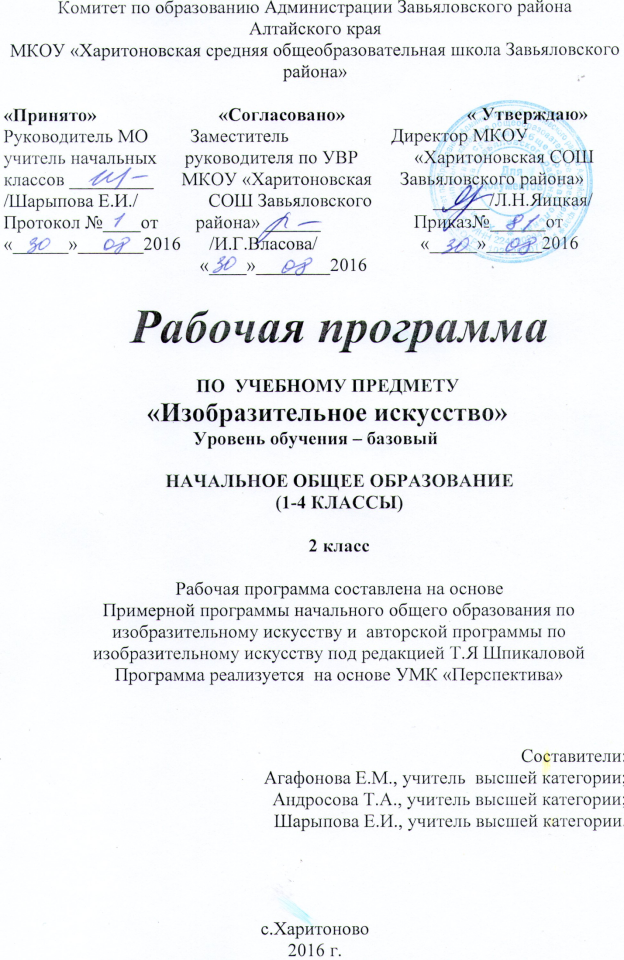 по предмету «Изобразительное искусство» 2 классДанная рабочая программа для 2 класса составлена на основе Программы Министерства образования РФ: Начальное общее образование, авторской программы Т.Я.Шпикаловой, Л.В.Ершовой «Изобразительное искусство», утвержденной МО РФ и соответствии с требованиями Федерального компонента государственного стандарта начального образования.Программа содержит распределение учебных часов по разделам курса, а также определяет конкретные виды изобразительной деятельности учащихся.    Для разработки учебной программы были использованы следующие материалы:1. Федеральный государственный образовательный стандарт начального общего образования, утвержден приказом Министерства образования и науки Российской Федерации от 17 декабря 2010 г. № 1897.2.   Закон Российской Федерации «Об образовании» Актуальность программы   Изобразительное искусство в начальной школе является базовым предметом, развивающими рационально-логический тип мышления, изобразительное искусство направлено на формирование эмоционально-образного, художественного типа мышления, что является условием становления интеллектуальной и духовной деятельности растущей личности.Цель. Развитие способности передавать в творческих работах свое отношение к окружающему миру; развитие способности к творческому самовыражению;Освоение первичных знаний о мире пластических искусств: изобразительного, декоративно-прикладного; формах их бытования в повседневном окружении ребенка;Овладение умениями, навыками, способами художественной деятельности;Воспитание эмоциональной отзывчивости и культуры восприятия произведений изобразительного искусства; нравственных и эстетических чувств: любви к родной природе, своему народу, Родине; знакомство с героическим прошлым России, ее культурой и историей.Задачи.Развитие способностей к художественно-образному, эмоционально-ценностному восприятию произведений изобразительного искусства, выражению в творческих работах своего отношения к окружающему миру;Совершенствование эмоционально-образного восприятия произведений искусства и окружающего мира;Овладение элементарной художественной грамотой; формирование художественного кругозора и приобретение опыта работы в различных видах художественно-творческой деятельности, разными художественными материалами; совершенствование эстетического вкуса.Общая характеристика учебного предметаУчебный материал в программе по предмету представлен блоками, отражающий деятельностный характер и коммуникативно-нравственную сущность художественного образования: «Виды художественной деятельности», «Азбука искусства», «Значимые темы искусства», «Опыт художественно-творческой деятельности». Специфика подобного деления на блоки состоит в том, что первый блок раскрывает содержание учебного материала, второй блок дает инструментарий для его практической реализации, третий намечает духовно-нравственную эмоционально-ценностную направленность тематики заданий, четвертый содержит виды и условия деятельности, в которых ребенок может получить художественно-творческий опыт. Все блоки об одном и том же, но раскрывают разные стороны искусства: типологическую, языковую, ценностно-ориентационную, деятельностную. Они в разной мере присутствуют почти на каждом уроке. В комплекте все блоки направлены на решение задач начального художественного образования и воспитания.                          Ценностные ориентиры содержания учебного предметаСодержание программы направлено на реализацию приоритетных направлений художественного образования: приобщение к искусству как духовному опыту поколений, овладение способами художественной деятельности, развитие индивидуальности, дарования и творческих способностей ребенка.Изучаются такие закономерности изобразительного искусства, без которых невозможна ориентация в потоке художественной информации. Учащиеся получают представление об изобразительном искусстве как целостном явлении, поэтому темы программ формируются так, чтобы избежать излишней детализации, расчлененности и препарирования явлений, фактов, событий. Это дает возможность сохранить целостные аспекты искусства и не свести его изучение к узко технологической стороне.Содержание художественного образования предусматривает два вида деятельности учащихся: восприятие произведений искусства (ученик – зритель) и собственную художественно-творческую деятельность (ученик – художник). Это дает возможность показать единство и взаимодействие двух сторон жизни человека в искусстве, раскрыть характер диалога между художником и зрителем, избежать преимущественно информационного подхода к изложению материала. При этом учитывается собственный эмоциональный опыт общения ребенка с произведениями искусства, что позволяет вывести на передний план деятельностное освоение изобразительного искусства.Наряду с основной формой организации учебного процесса – уроком – рекомендуется проводить экскурсии в художественные и краеведческие музеи, в архитектурные заповедники; использовать видеоматериалы о художественных музеях и картинных галереях.Основные межпредметные связи осуществляются с уроками музыки и литературного чтения, при прохождении отдельных тем рекомендуется использовать межпредметные связи с окружающим миром (наша Родина и мир, строение растений, животных, пропорции человека, связи в природе), математикой (геометрические фигуры и объемы), трудом (природные и искусственные материалы, отделка готовых изделий).Место учебного предмета	В учебном плане на изучение изобразительного искусства во 2 классе отводится по 1 часу в неделю, всего – 34 часа.Результаты освоения предметаПредставленная программа обеспечивает достижение личностных, метапредметных и предметных результатов.   Личностные результаты:формирование основ российской гражданской идентичности, чувство гордости за свою Родину, российский народ и историю России, осознание своей этнической и национальной принадлежности, формирование ценностей многонационального российского общества; становление гуманистических демократических ценностных ориентаций;формирование целостного, социально ориентированного взгляда на мир в его органическом единстве и разнообразии природы, народов культур и религий;формирование уважительного отношения к иному мнению, истории и культуре других народов;овладение начальными навыками адаптации в динамично изменяющемся и развивающемся мире;принятие и освоение социальной роли обучающегося, развитие мотивов учебной деятельности формирование личностного смысла учения;формирование эстетических потребностей, ценностей и чувств;развитие эстетических чувств, доброжелательности и эмоционально-нравственной отзывчивости, понимания и сопереживания чувствам других людей;развитие навыков сотрудничества со взрослыми и сверстниками в разных социальных ситуациях, умения не создавать конфликтов и находить выходы из спорных ситуаций;формирование установки на безопасный, здоровый образ жизни, наличие мотивации к творческому труду, работе на результат, бережному отношению к материальным и духовным ценностям.Метапредметныерезультаты:овладение способностью принимать и сохранять цели и задачи учебной деятельности, поиска средств ее осуществления;освоение способов решения проблем творческого и поискового характера;формирование умения планировать, контролировать и оценивать учебные действия в соответствии с поставленной задачей и условиями ее реализации; определять наиболее эффективные способы достижения результата;формирование умения понимать причины успеха/неуспеха учебной деятельности и способности конструктивно действовать даже в ситуациях неуспеха;использование знаково-символических средств представления информации для создания моделей изучаемых объектов и процессов, схем решения учебных и практических задач;активное использование речевых средств информации и коммуникационных технологий для решения коммуникативных и познавательных задач;использование различных способов поиска (в справочных источниках и открытом учебном информационном пространстве сети Интернет), сбора, обработки, анализа, организации, передачи и интерпретации информации в соответствии с коммуникативными и познавательными задачами и технологиями учебного предмета; в том числе умение вводить текст с помощью клавиатуры, фиксировать(записывать) в цифровой форме измеряемые величины и анализировать изображения, звуки, готовить свое выступление; соблюдать нормы информационной избирательности, этики и этикета;овладение навыками смыслового чтения текстов различных стилей и жанров в соответствии с целями и задачами;овладение логическими действиями сравнения, анализа, синтеза, обобщения, классификации по родовидовым признакам, установления аналогий и причинно-следственных связей, построения рассуждений, отнесения к известным понятиям;готовность слушать собеседника и вести диалог; готовность признавать возможность существования различных точек зрения и права каждого иметь свою; излагать свое мнение и аргументировать свою точку зрения и оценку событий;определение общей цели и путей ее достижения; умение договариваться о распределении функций и ролей в совместной деятельности; осуществлять взаимный контроль в совместной деятельности, адекватно оценивать собственное поведение и поведение окружающих;овладение базовыми предметными и межпредметными понятиями, отражающими существенные связи и отношения между объектами и процессами.Предметные результаты:сформированность первоначальных представлений о роли изобразительного искусства в жизни человека, его роли в духовно-нравственном развитии человека;сформированность основ художественной культуры, в том числе на материале художественной культуры родного края, эстетического отношения к миру; понимание красоты как ценности; потребности в художественном творчестве и в общении с искусством;овладение практическими умениями и навыками в восприятии, анализе и оценке произведений искусства;овладение элементарными практическими умениями и навыками в различных видах художественной деятельности(рисунке, живописи, скульптуре, декоративно-прикладной деятельности, художественном конструировании), а также в специфических формах художественной деятельности, базирующихся на ИКТ (цифровая фотография, видеозапись, элементы мультипликации и пр.).Основное содержание предмета   Восприятие произведений искусства - 2ч. Особенности художественного творчества: художник и зритель. Образная сущность искусства: художественный образ, его условность, передача общего через единичное. Отражение в произведениях пластических искусств общечеловеческих идей о нравственности и эстетике: отношение к природе, человеку и обществу. Фотография и произведение изобразительного искусства: сходство и различия. Человек, мир природы в реальной жизни: образы человека, природы в искусстве. Представления о богатстве и разнообразии художественной культуры (на примере культуры народов России). Выдающиеся представители изобразительного искусства народов России. Ведущие художественные музеи России (ГТГ, Русский музей, Эрмитаж) и региональные музеи. Восприятие и эмоциональная оценка шедевров русского и мирового искусства. Представление о роли изобразительных (пластических) искусств в  повседневной жизни человека, в организации его материального окружения.Рисунок – 11ч.Материалы для рисунка: карандаш, ручка, фломастер, пастель, мелки и т.д. Приемы работы с различными графическими материалами. Роль рисунка в искусстве: основная и вспомогательная. Красота и разнообразие природы, человека, зданий, предметов, выраженные средствами рисунка. Изображение деревьев, птиц, животных: общие и характерные черты.Живопись – 6ч. Живописные материалы. Красота и разнообразие природы, человека, зданий предметов, выраженные средствами живописи. Цвет – основа языка живописи. Выбор художественной выразительности для создания живописного образа в соответствии с поставленными задачами. Образы природы и человека в живописи.Скульптура – 3ч. Материалы скульптуры и их роль в создании выразительного образа. Элементарные приемы работы с пластическими скульптурными материалами для создания выразительного образа (пластилин, глина – раскатывание, набор объема, вытягивание формы). Объем – основа языка скульптуры. Красота человека и животных, выраженная средствами скульптуры.   Художественное конструирование и дизайн – 5ч. Разнообразие материалов для художественного конструирования и моделирования (пластилин, бумага, картон и др.).элементарные приемы работы с различными материалами для создания выразительного образа (пластилин – раскатывание, набор объема, вытягивание формы; бумага и картон -  сгибание, вырезание). Представление о возможностях использования навыков художественного конструирования и моделирования в жизни человека.   Декоративно-прикладное искусство – 8ч. Истоки декоративно-прикладного искусства и его роль в жизни человека. Понятие о синтетическом характере народной культуры (украшение жилища, предметов быта, орудий труда, костюма; музыка, песни, хороводы; былины, сказания, сказки). Образ человека в традиционной культуре. Представления народа о мужской и женской красоте, отраженные в изобразительном искусстве, сказках, песнях. Сказочные образы в народной культуре и декоративно-прикладном искусстве. Разнообразие форм в природе как основа декоративных форм в прикладном искусстве(цветы, раскраска бабочек, переплетение ветвей деревьев, морозные узоры на стекле и т.д.). ознакомление с произведениями народных художественных промыслов в России.Требования к знаниям, умениям и навыкам к концу 2 класса  Учащиеся должны знать:- элементарные приемы композиции на плоскости и в пространстве; понятия: горизонталь, вертикаль и диагональ в построении композиции; понятия линия горизонта, ближе - больше, дальше - меньше; роль контраста в композиции: большое и маленькое, темное и светлое; симметрия и асимметрия.-   основные и составные цвета; теплые и холодные цвета; роль белой и черной красок в эмоциональном звучании и выразительности образа; практическое овладение основами цветоведения; передача с помощью цвета характера персонажа, его эмоционального состояния;- многообразие линий и их знаковый характер; передача с помощью линии эмоционального состояния природы, человека, животного;- разнообразие форм предметного мира и передача их на плоскости и в пространстве; простые геометрические формы; природные формы;-  объем в пространстве и объем на плоскости; способы передачи объема; выразительность объемных композиций;-  роль ритма в эмоциональном звучании композиции в живописи и рисунке; передача движения в композиции с помощью ритма элементов; особая роль ритма в декоративно-прикладном искусстве.   Учащиеся должны уметь:- освоить основы рисунка, живописи, скульптуры, декоративно-прикладного искусства; - овладеть основой художественной грамоты: композицией, формой, ритмом, объемом, цветом, линией;- создавать модели предметов бытового окружения человека; овладеть элементарными навыками лепки и бумагопластики;- выбирать и применять выразительные средства для реализации собственного замысла в рисунке, живописи, аппликации, скульптуре, художественном конструировании;- передавать настроение в творческой работе с помощью цвета, объема, композиции, пространства;- использовать в индивидуальной и коллективной деятельности различные художественные техники и материалы: бумажной пластики, гуаши, акварели, карандаша, фломастеров, пластилина, глины, природного материала.-  участвовать в обсуждении содержании и выразительных средств произведений изобразительного искусства, выражать свое отношение к произведению.Участие в обсуждении содержания и выразительных средств произведений изобразительного искусства, выражение своегоФормы контроля и оценивания Участие в различных видах изобразительной, декоративно-прикладной и художественно-конструкторской деятельности.   Освоение основ рисунка, живописи, скульптуры, декоративно-прикладного искусства   Овладение основами художественной грамоты: композицией, формой, ритмом, цветом, объемом.   Овладение элементарными навыками лепки и бумагопластики.   Выбор и применение выразительных средств для реализации собственного замысла в рисунке, живописи, аппликации, скульптуре, художественном конструировании.   Передача настроения в творческой работе с помощью цвета, композиции, объема.   Использование в индивидуальной и коллективной деятельности различных художественных техник и материалов.Календарно-тематическое планирование уроковпо изобразительному искусствуво 2 классек учебнику Т. Я. Шпикаловой, Л. В. Ершовой, УМК «Перспектива»34 часа (1 час в неделю)УЧЕБНО-МЕТОДИЧЕСКИЕ  УСЛОВИЯ РЕАЛИЗАЦИИ ОСНОВНОЙ ОБРАЗОВАТЕЛЬНОЙ ПРОГРАММЫосновного общего образования начального (ФГОС)Необходимый иллюстративный материал к урокам включен авторами в учебники и «Рабочие тетради»	Интернет-ресурсы.1. Единая коллекция Цифровых образовательных ресурсов. – Режим доступа: http://school – collection.edu.ru2. Презентации уроков «Начальная школа». – Режим доступа: http://nachalka.info/about/1933. Я иду на урок начальной школы (материалы к уроку). – www. Festival. 1september.ru4. Официальный сайт УМК «Перспектива». – Режим доступа: http: www. prosv. ru/ umk/ perspektuva/ info. aspx? ob_ no=123715. Образовательный портал «Ucheda com».- Режим доступа: www. uroki.ru6. Мультипортал. – Режим доступа: www.km.ru/edcationТехнические средства обучения.Классная магнитная доскаПринтерНоутбукЭкран проекционныйПроектор.№ФормаПрактическая работаКритерииВиды деятельности1.Тематические выставкиТворческое исполнение знакомых элементовУзнавание и выделение главногоИзобразительная деятельностьПередача элементов растительного орнаментаГрафическая передача элементов растительного орнаментаИзобразительная деятельностьГрафическая передача элементов по трафаретуУзнавание предмета по внешнему видуИзобразительная деятельностьПередача отдельных элементовТочное изображение элементов росписиИзобразительная деятельность2.Опрос учащихсяСамостоятельное определение цветаПоследовательный рассказ учащегося Умственная деятельность3.Просмотр мультимедийных дисковУмственная деятельность4.Загадки Логическое мышлениеУмственная деятельность5.Игры-упражненияДорисовывание силуэтовТочная передачаИзобразительная деятельность6.Творческие заданияПридумывание веселых историйЛогическое мышлениеИзобразительная деятельность№ п/пТема урокаКол-во часовТип урокаЭлементы содержанияТребования к уровню подготовки обучающихсяВид контроляУниверсальные учебные действия Дата проведенияДата проведения№ п/пТема урокаКол-во часовТип урокаЭлементы содержанияТребования к уровню подготовки обучающихсяВид контроляУниверсальные учебные действия ПланФакт12345678910В гостях у осени. Узнай, какого цвета земля родная (11 ч)В гостях у осени. Узнай, какого цвета земля родная (11 ч)В гостях у осени. Узнай, какого цвета земля родная (11 ч)В гостях у осени. Узнай, какого цвета земля родная (11 ч)В гостях у осени. Узнай, какого цвета земля родная (11 ч)В гостях у осени. Узнай, какого цвета земля родная (11 ч)В гостях у осени. Узнай, какого цвета земля родная (11 ч)В гостях у осени. Узнай, какого цвета земля родная (11 ч)В гостях у осени. Узнай, какого цвета земля родная (11 ч)В гостях у осени. Узнай, какого цвета земля родная (11 ч)1Тема лета в искусстве. Сюжетная композиция: композиционный центр, цвета тёплые и холодные 1Урок изучения новогоЧеловек, мир природы в реальной жизни: образы человека, природы в искусстве. Выбор средств художественной выразительности для создания живописного образа в соответствии с поставленными задачами. Элементарные приёмы композиции на плоскости и в пространстве. Роль контраста в композиции. Композиционный центр (зрительный центр композиции). Главное и второстепенное в композиции. Тёплые и холодные цветаЗнать/понимать- основные жанры и виды художественных произведений изобразительного искусства;- некоторые известные центры народных художественных ремесел России;- ведущие художественные музеи России.уметь- различать основные и составные, теплые и холодные цвета;- узнавать отдельные произведения выдающихся отечественных и зарубежных художников; называть их авторов;- сравнивать различные виды и жанры изобразительного искусства (графики, живописи, декоративно - прикладного искусства);- использовать художественные материалы (гуашь, цветные карандаши, акварель, бумага);- применять основные средства художественной выразительности в рисунке и живописи (с натуры, по памяти и воображению); в декоративных и конструктивных работах, иллюстрациях к произведениям литературы и музыки;- использовать приобретенные знания и умения в практической деятельности и повседневной жизни, в самостоятельной творческой деятельности;- использовать приобретенные знания и умения для обогащения опыта восприятия произведений изобразительного искусства;- использовать приобретенные знания и умения для оценки произведений искусства (выражения собственного мнения)Самостоятельная работа и презентация своей работы- овладение способностью принимать и сохранять цели изадачи учебной деятельности, поиска средств её осуществления;- освоение способов решения проблем творческого и поискового характера;- формирование умения планировать, контролировать и оценивать учебные действия в соответствии с поставленнойзадачей и условиями её реализации; определять наиболееэффективные способы достижения результата;- формирование умения понимать причины успеха/неуспеха учебной деятельности и способности конструктивнодействовать даже в ситуациях неуспеха;- использование знаково-символических средств представления информации для создания моделей изучаемых объектов и процессов, схем решения учебных и практическихзадач;- активное использование речевых средств информации икоммуникационных технологий (далее - ИКТ) для решения коммуникативных и познавательных задач;- использование различных способов поиска (в справочныхисточниках и открытом учебном информационном пространстве сети Интернет), сбора, обработки, анализа, организации, передачи и интерпретации информации в соответствии с коммуникативными и познавательными задачами и технологиями учебного предмета; в том числеумение вводить текст с помощью клавиатуры, фиксировать (записывать) в цифровой форме измеряемые величины и анализировать изображения, звуки, готовить своё выступление и выступать с аудио-, видео- и графическим со-провождением; соблюдать нормы информационнойизбирательности, этики и этикета;- овладение навыками смыслового чтения текстов различных стилей и жанров в соответствии с целями и задачами;- овладение логическими действиями сравнения, анализа, синтеза, обобщения, классификации по родовидовым при-знакам, установления аналогий и причинно-следственныхсвязей, построения рассуждений, отнесения к известнымпонятиям;- готовность слушать собеседника и вести диалог; готовностьпризнавать возможность существования различных точекзрения и права каждого иметь свою; излагать своё мнение и аргументировать свою точку зрения и оценку событий;- определение общей цели и путей её достижения; умениедоговариваться о распределении функций и ролей в совместной деятельности; осуществлять взаимный контроль2Осеннее многоцветье земли в живописи. Пейзаж: пространство, линия горизонта и цвет1Урок изучения новогоНаблюдение природы, природных явлений, различение их характера и эмоциональных состояний. Живопись. Пейзажи родной природы. Элементарные приёмы композиции на плоскости. Понятия: линиягоризонта, ближе - больше, дальше - меньше, загораживание. Роль контраста в композиции. Тёплые и холодные цвета.Эмоциональные возможности цветаЗнать/понимать- основные жанры и виды художественных произведений изобразительного искусства;- некоторые известные центры народных художественных ремесел России;- ведущие художественные музеи России.уметь- различать основные и составные, теплые и холодные цвета;- узнавать отдельные произведения выдающихся отечественных и зарубежных художников; называть их авторов;- сравнивать различные виды и жанры изобразительного искусства (графики, живописи, декоративно - прикладного искусства);- использовать художественные материалы (гуашь, цветные карандаши, акварель, бумага);- применять основные средства художественной выразительности в рисунке и живописи (с натуры, по памяти и воображению); в декоративных и конструктивных работах, иллюстрациях к произведениям литературы и музыки;- использовать приобретенные знания и умения в практической деятельности и повседневной жизни, в самостоятельной творческой деятельности;- использовать приобретенные знания и умения для обогащения опыта восприятия произведений изобразительного искусства;- использовать приобретенные знания и умения для оценки произведений искусства (выражения собственного мнения)Самостоятельная работа и презентация своей работы- овладение способностью принимать и сохранять цели изадачи учебной деятельности, поиска средств её осуществления;- освоение способов решения проблем творческого и поискового характера;- формирование умения планировать, контролировать и оценивать учебные действия в соответствии с поставленнойзадачей и условиями её реализации; определять наиболееэффективные способы достижения результата;- формирование умения понимать причины успеха/неуспеха учебной деятельности и способности конструктивнодействовать даже в ситуациях неуспеха;- использование знаково-символических средств представления информации для создания моделей изучаемых объектов и процессов, схем решения учебных и практическихзадач;- активное использование речевых средств информации икоммуникационных технологий (далее - ИКТ) для решения коммуникативных и познавательных задач;- использование различных способов поиска (в справочныхисточниках и открытом учебном информационном пространстве сети Интернет), сбора, обработки, анализа, организации, передачи и интерпретации информации в соответствии с коммуникативными и познавательными задачами и технологиями учебного предмета; в том числеумение вводить текст с помощью клавиатуры, фиксировать (записывать) в цифровой форме измеряемые величины и анализировать изображения, звуки, готовить своё выступление и выступать с аудио-, видео- и графическим со-провождением; соблюдать нормы информационнойизбирательности, этики и этикета;- овладение навыками смыслового чтения текстов различных стилей и жанров в соответствии с целями и задачами;- овладение логическими действиями сравнения, анализа, синтеза, обобщения, классификации по родовидовым при-знакам, установления аналогий и причинно-следственныхсвязей, построения рассуждений, отнесения к известнымпонятиям;- готовность слушать собеседника и вести диалог; готовностьпризнавать возможность существования различных точекзрения и права каждого иметь свою; излагать своё мнение и аргументировать свою точку зрения и оценку событий;- определение общей цели и путей её достижения; умениедоговариваться о распределении функций и ролей в совместной деятельности; осуществлять взаимный контроль3Самоцветы земли и мастерство ювелиров. Декоративная композиция: ритм,симметрия, цвет, нюансы1Урок изучения новогоЧеловек, мир природы в реальной жизни: образы человека, природы в искусстве. Красота и разнообразие природы, человека, зданий, предметов, выраженные средствами живописи. Представления народа о мужской и женской красоте, отражённые в изобразительном искусстве, сказках, песнях.Сказочные образы в народной культуре идекоративно-прикладном искусстве. Композиция. Симметрия. Силуэт. Ритм. ЦветЗнать/понимать- основные жанры и виды художественных произведений изобразительного искусства;- некоторые известные центры народных художественных ремесел России;- ведущие художественные музеи России.уметь- различать основные и составные, теплые и холодные цвета;- узнавать отдельные произведения выдающихся отечественных и зарубежных художников; называть их авторов;- сравнивать различные виды и жанры изобразительного искусства (графики, живописи, декоративно - прикладного искусства);- использовать художественные материалы (гуашь, цветные карандаши, акварель, бумага);- применять основные средства художественной выразительности в рисунке и живописи (с натуры, по памяти и воображению); в декоративных и конструктивных работах, иллюстрациях к произведениям литературы и музыки;- использовать приобретенные знания и умения в практической деятельности и повседневной жизни, в самостоятельной творческой деятельности;- использовать приобретенные знания и умения для обогащения опыта восприятия произведений изобразительного искусства;- использовать приобретенные знания и умения для оценки произведений искусства (выражения собственного мнения)Самостоятельная работа и презентация своей работы- овладение способностью принимать и сохранять цели изадачи учебной деятельности, поиска средств её осуществления;- освоение способов решения проблем творческого и поискового характера;- формирование умения планировать, контролировать и оценивать учебные действия в соответствии с поставленнойзадачей и условиями её реализации; определять наиболееэффективные способы достижения результата;- формирование умения понимать причины успеха/неуспеха учебной деятельности и способности конструктивнодействовать даже в ситуациях неуспеха;- использование знаково-символических средств представления информации для создания моделей изучаемых объектов и процессов, схем решения учебных и практическихзадач;- активное использование речевых средств информации икоммуникационных технологий (далее - ИКТ) для решения коммуникативных и познавательных задач;- использование различных способов поиска (в справочныхисточниках и открытом учебном информационном пространстве сети Интернет), сбора, обработки, анализа, организации, передачи и интерпретации информации в соответствии с коммуникативными и познавательными задачами и технологиями учебного предмета; в том числеумение вводить текст с помощью клавиатуры, фиксировать (записывать) в цифровой форме измеряемые величины и анализировать изображения, звуки, готовить своё выступление и выступать с аудио-, видео- и графическим со-провождением; соблюдать нормы информационнойизбирательности, этики и этикета;- овладение навыками смыслового чтения текстов различных стилей и жанров в соответствии с целями и задачами;- овладение логическими действиями сравнения, анализа, синтеза, обобщения, классификации по родовидовым при-знакам, установления аналогий и причинно-следственныхсвязей, построения рассуждений, отнесения к известнымпонятиям;- готовность слушать собеседника и вести диалог; готовностьпризнавать возможность существования различных точекзрения и права каждого иметь свою; излагать своё мнение и аргументировать свою точку зрения и оценку событий;- определение общей цели и путей её достижения; умениедоговариваться о распределении функций и ролей в совместной деятельности; осуществлять взаимный контроль4В мастерской мастера-гончара. Орнамент народов мира: форма изделия и декор 1Урок изучения новогоЗнакомство с несколькими яркими культурами мира, представляющими разные народы и эпохи. Роль природных условий в характере культурных традиций разных народов мира. Представление о роли изобразительных (пластических) искусствв повседневной жизни человека, в организации его материального окружения. Природные формы. Простые геометрические формы. Многообразие линий и их знаковый характерЗнать/понимать- основные жанры и виды художественных произведений изобразительного искусства;- некоторые известные центры народных художественных ремесел России;- ведущие художественные музеи России.уметь- различать основные и составные, теплые и холодные цвета;- узнавать отдельные произведения выдающихся отечественных и зарубежных художников; называть их авторов;- сравнивать различные виды и жанры изобразительного искусства (графики, живописи, декоративно - прикладного искусства);- использовать художественные материалы (гуашь, цветные карандаши, акварель, бумага);- применять основные средства художественной выразительности в рисунке и живописи (с натуры, по памяти и воображению); в декоративных и конструктивных работах, иллюстрациях к произведениям литературы и музыки;- использовать приобретенные знания и умения в практической деятельности и повседневной жизни, в самостоятельной творческой деятельности;- использовать приобретенные знания и умения для обогащения опыта восприятия произведений изобразительного искусства;- использовать приобретенные знания и умения для оценки произведений искусства (выражения собственного мнения)Самостоятельная работа и презентация своей работы- овладение способностью принимать и сохранять цели изадачи учебной деятельности, поиска средств её осуществления;- освоение способов решения проблем творческого и поискового характера;- формирование умения планировать, контролировать и оценивать учебные действия в соответствии с поставленнойзадачей и условиями её реализации; определять наиболееэффективные способы достижения результата;- формирование умения понимать причины успеха/неуспеха учебной деятельности и способности конструктивнодействовать даже в ситуациях неуспеха;- использование знаково-символических средств представления информации для создания моделей изучаемых объектов и процессов, схем решения учебных и практическихзадач;- активное использование речевых средств информации икоммуникационных технологий (далее - ИКТ) для решения коммуникативных и познавательных задач;- использование различных способов поиска (в справочныхисточниках и открытом учебном информационном пространстве сети Интернет), сбора, обработки, анализа, организации, передачи и интерпретации информации в соответствии с коммуникативными и познавательными задачами и технологиями учебного предмета; в том числеумение вводить текст с помощью клавиатуры, фиксировать (записывать) в цифровой форме измеряемые величины и анализировать изображения, звуки, готовить своё выступление и выступать с аудио-, видео- и графическим со-провождением; соблюдать нормы информационнойизбирательности, этики и этикета;- овладение навыками смыслового чтения текстов различных стилей и жанров в соответствии с целями и задачами;- овладение логическими действиями сравнения, анализа, синтеза, обобщения, классификации по родовидовым при-знакам, установления аналогий и причинно-следственныхсвязей, построения рассуждений, отнесения к известнымпонятиям;- готовность слушать собеседника и вести диалог; готовностьпризнавать возможность существования различных точекзрения и права каждого иметь свою; излагать своё мнение и аргументировать свою точку зрения и оценку событий;- определение общей цели и путей её достижения; умениедоговариваться о распределении функций и ролей в совместной деятельности; осуществлять взаимный контроль5Природные и рукотворные формы в натюрморте. Натюрморт: композиция, линия, пятно, штрих, светотень1Урок изучения новогоЖанр натюрморта. Приёмы работы с различными графическими материалами. Красота иразнообразие природы и предметов, выраженные средствами рисунка и живописи. Линия, штрих, пятно и художественныйобраз. Форма. Силуэт. Разнообразие формпредметного мира и передача их на плоскости и в пространствеЗнать/понимать- основные жанры и виды художественных произведений изобразительного искусства;- некоторые известные центры народных художественных ремесел России;- ведущие художественные музеи России.уметь- различать основные и составные, теплые и холодные цвета;- узнавать отдельные произведения выдающихся отечественных и зарубежных художников; называть их авторов;- сравнивать различные виды и жанры изобразительного искусства (графики, живописи, декоративно - прикладного искусства);- использовать художественные материалы (гуашь, цветные карандаши, акварель, бумага);- применять основные средства художественной выразительности в рисунке и живописи (с натуры, по памяти и воображению); в декоративных и конструктивных работах, иллюстрациях к произведениям литературы и музыки;- использовать приобретенные знания и умения в практической деятельности и повседневной жизни, в самостоятельной творческой деятельности;- использовать приобретенные знания и умения для обогащения опыта восприятия произведений изобразительного искусства;- использовать приобретенные знания и умения для оценки произведений искусства (выражения собственного мнения)Самостоятельная работа и презентация своей работы- овладение способностью принимать и сохранять цели изадачи учебной деятельности, поиска средств её осуществления;- освоение способов решения проблем творческого и поискового характера;- формирование умения планировать, контролировать и оценивать учебные действия в соответствии с поставленнойзадачей и условиями её реализации; определять наиболееэффективные способы достижения результата;- формирование умения понимать причины успеха/неуспеха учебной деятельности и способности конструктивнодействовать даже в ситуациях неуспеха;- использование знаково-символических средств представления информации для создания моделей изучаемых объектов и процессов, схем решения учебных и практическихзадач;- активное использование речевых средств информации икоммуникационных технологий (далее - ИКТ) для решения коммуникативных и познавательных задач;- использование различных способов поиска (в справочныхисточниках и открытом учебном информационном пространстве сети Интернет), сбора, обработки, анализа, организации, передачи и интерпретации информации в соответствии с коммуникативными и познавательными задачами и технологиями учебного предмета; в том числеумение вводить текст с помощью клавиатуры, фиксировать (записывать) в цифровой форме измеряемые величины и анализировать изображения, звуки, готовить своё выступление и выступать с аудио-, видео- и графическим со-провождением; соблюдать нормы информационнойизбирательности, этики и этикета;- овладение навыками смыслового чтения текстов различных стилей и жанров в соответствии с целями и задачами;- овладение логическими действиями сравнения, анализа, синтеза, обобщения, классификации по родовидовым при-знакам, установления аналогий и причинно-следственныхсвязей, построения рассуждений, отнесения к известнымпонятиям;- готовность слушать собеседника и вести диалог; готовностьпризнавать возможность существования различных точекзрения и права каждого иметь свою; излагать своё мнение и аргументировать свою точку зрения и оценку событий;- определение общей цели и путей её достижения; умениедоговариваться о распределении функций и ролей в совместной деятельности; осуществлять взаимный контроль6Красота природных форм в искусстве графики. Живая природа. Графическая композиция: линии разные по виду и ритму, пятно, силуэт1Урок изучения новогоПейзажи родной природы. Композиция. Роль контраста в композиции. Красота и разнообразие природы, выраженные средствами рисунка. Изображение деревьев, птиц: общие и характерные черты. Форма. Силуэт.Натюрморт. Линия, штрих, пятно и художественный образЗнать/понимать- основные жанры и виды художественных произведений изобразительного искусства;- некоторые известные центры народных художественных ремесел России;- ведущие художественные музеи России.уметь- различать основные и составные, теплые и холодные цвета;- узнавать отдельные произведения выдающихся отечественных и зарубежных художников; называть их авторов;- сравнивать различные виды и жанры изобразительного искусства (графики, живописи, декоративно - прикладного искусства);- использовать художественные материалы (гуашь, цветные карандаши, акварель, бумага);- применять основные средства художественной выразительности в рисунке и живописи (с натуры, по памяти и воображению); в декоративных и конструктивных работах, иллюстрациях к произведениям литературы и музыки;- использовать приобретенные знания и умения в практической деятельности и повседневной жизни, в самостоятельной творческой деятельности;- использовать приобретенные знания и умения для обогащения опыта восприятия произведений изобразительного искусства;- использовать приобретенные знания и умения для оценки произведений искусства (выражения собственного мнения)Самостоятельная работа и презентация своей работы- овладение способностью принимать и сохранять цели изадачи учебной деятельности, поиска средств её осуществления;- освоение способов решения проблем творческого и поискового характера;- формирование умения планировать, контролировать и оценивать учебные действия в соответствии с поставленнойзадачей и условиями её реализации; определять наиболееэффективные способы достижения результата;- формирование умения понимать причины успеха/неуспеха учебной деятельности и способности конструктивнодействовать даже в ситуациях неуспеха;- использование знаково-символических средств представления информации для создания моделей изучаемых объектов и процессов, схем решения учебных и практическихзадач;- активное использование речевых средств информации икоммуникационных технологий (далее - ИКТ) для решения коммуникативных и познавательных задач;- использование различных способов поиска (в справочныхисточниках и открытом учебном информационном пространстве сети Интернет), сбора, обработки, анализа, организации, передачи и интерпретации информации в соответствии с коммуникативными и познавательными задачами и технологиями учебного предмета; в том числеумение вводить текст с помощью клавиатуры, фиксировать (записывать) в цифровой форме измеряемые величины и анализировать изображения, звуки, готовить своё выступление и выступать с аудио-, видео- и графическим со-провождением; соблюдать нормы информационнойизбирательности, этики и этикета;- овладение навыками смыслового чтения текстов различных стилей и жанров в соответствии с целями и задачами;- овладение логическими действиями сравнения, анализа, синтеза, обобщения, классификации по родовидовым при-знакам, установления аналогий и причинно-следственныхсвязей, построения рассуждений, отнесения к известнымпонятиям;- готовность слушать собеседника и вести диалог; готовностьпризнавать возможность существования различных точекзрения и права каждого иметь свою; излагать своё мнение и аргументировать свою точку зрения и оценку событий;- определение общей цели и путей её достижения; умениедоговариваться о распределении функций и ролей в совместной деятельности; осуществлять взаимный контроль7Разноцветные краски осени в сюжетной композиции и натюрморте. Цветовой круг: основные и составные цвета, цветовой контраст1Урок изучения новогоОтражение в произведениях пластических искусств общечеловеческих идей о нравственности и эстетике: отношение к природе, человеку и обществу. Красота и разнообразиеприроды, человека, выраженные средствами живописи. Выбор средств художественной выразительности для создания живописного образа в соответствии с поставленными задачами. Композиция. Практическоеовладение основами цветоведенияЗнать/понимать- основные жанры и виды художественных произведений изобразительного искусства;- некоторые известные центры народных художественных ремесел России;- ведущие художественные музеи России.уметь- различать основные и составные, теплые и холодные цвета;- узнавать отдельные произведения выдающихся отечественных и зарубежных художников; называть их авторов;- сравнивать различные виды и жанры изобразительного искусства (графики, живописи, декоративно - прикладного искусства);- использовать художественные материалы (гуашь, цветные карандаши, акварель, бумага);- применять основные средства художественной выразительности в рисунке и живописи (с натуры, по памяти и воображению); в декоративных и конструктивных работах, иллюстрациях к произведениям литературы и музыки;- использовать приобретенные знания и умения в практической деятельности и повседневной жизни, в самостоятельной творческой деятельности;- использовать приобретенные знания и умения для обогащения опыта восприятия произведений изобразительного искусства;- использовать приобретенные знания и умения для оценки произведений искусства (выражения собственного мнения)Самостоятельная работа и презентация своей работы- овладение способностью принимать и сохранять цели изадачи учебной деятельности, поиска средств её осуществления;- освоение способов решения проблем творческого и поискового характера;- формирование умения планировать, контролировать и оценивать учебные действия в соответствии с поставленнойзадачей и условиями её реализации; определять наиболееэффективные способы достижения результата;- формирование умения понимать причины успеха/неуспеха учебной деятельности и способности конструктивнодействовать даже в ситуациях неуспеха;- использование знаково-символических средств представления информации для создания моделей изучаемых объектов и процессов, схем решения учебных и практическихзадач;- активное использование речевых средств информации икоммуникационных технологий (далее - ИКТ) для решения коммуникативных и познавательных задач;- использование различных способов поиска (в справочныхисточниках и открытом учебном информационном пространстве сети Интернет), сбора, обработки, анализа, организации, передачи и интерпретации информации в соответствии с коммуникативными и познавательными задачами и технологиями учебного предмета; в том числеумение вводить текст с помощью клавиатуры, фиксировать (записывать) в цифровой форме измеряемые величины и анализировать изображения, звуки, готовить своё выступление и выступать с аудио-, видео- и графическим со-провождением; соблюдать нормы информационнойизбирательности, этики и этикета;- овладение навыками смыслового чтения текстов различных стилей и жанров в соответствии с целями и задачами;- овладение логическими действиями сравнения, анализа, синтеза, обобщения, классификации по родовидовым при-знакам, установления аналогий и причинно-следственныхсвязей, построения рассуждений, отнесения к известнымпонятиям;- готовность слушать собеседника и вести диалог; готовностьпризнавать возможность существования различных точекзрения и права каждого иметь свою; излагать своё мнение и аргументировать свою точку зрения и оценку событий;- определение общей цели и путей её достижения; умениедоговариваться о распределении функций и ролей в совместной деятельности; осуществлять взаимный контроль8В мастерской мастера-игрушечника. Декоративная композиция с вариациямифилимоновских узоров1Урок изучения новогоЧеловек, мир природы в реальной жизни: образчеловека, природы в искусстве. Представление о богатстве и разнообразии художественной культуры (на примере культурынародов России). Приёмы работы с пластическими скульптурными материалами длясоздания выразительного образа. Ознакомление с произведениями народных художественных промыслов в России (с учётом местных условий). Цвет. Линия. РитмЗнать/понимать- основные жанры и виды художественных произведений изобразительного искусства;- некоторые известные центры народных художественных ремесел России;- ведущие художественные музеи России.уметь- различать основные и составные, теплые и холодные цвета;- узнавать отдельные произведения выдающихся отечественных и зарубежных художников; называть их авторов;- сравнивать различные виды и жанры изобразительного искусства (графики, живописи, декоративно - прикладного искусства);- использовать художественные материалы (гуашь, цветные карандаши, акварель, бумага);- применять основные средства художественной выразительности в рисунке и живописи (с натуры, по памяти и воображению); в декоративных и конструктивных работах, иллюстрациях к произведениям литературы и музыки;- использовать приобретенные знания и умения в практической деятельности и повседневной жизни, в самостоятельной творческой деятельности;- использовать приобретенные знания и умения для обогащения опыта восприятия произведений изобразительного искусства;- использовать приобретенные знания и умения для оценки произведений искусства (выражения собственного мнения)Самостоятельная работа и презентация своей работы- овладение способностью принимать и сохранять цели изадачи учебной деятельности, поиска средств её осуществления;- освоение способов решения проблем творческого и поискового характера;- формирование умения планировать, контролировать и оценивать учебные действия в соответствии с поставленнойзадачей и условиями её реализации; определять наиболееэффективные способы достижения результата;- формирование умения понимать причины успеха/неуспеха учебной деятельности и способности конструктивнодействовать даже в ситуациях неуспеха;- использование знаково-символических средств представления информации для создания моделей изучаемых объектов и процессов, схем решения учебных и практическихзадач;- активное использование речевых средств информации икоммуникационных технологий (далее - ИКТ) для решения коммуникативных и познавательных задач;- использование различных способов поиска (в справочныхисточниках и открытом учебном информационном пространстве сети Интернет), сбора, обработки, анализа, организации, передачи и интерпретации информации в соответствии с коммуникативными и познавательными задачами и технологиями учебного предмета; в том числеумение вводить текст с помощью клавиатуры, фиксировать (записывать) в цифровой форме измеряемые величины и анализировать изображения, звуки, готовить своё выступление и выступать с аудио-, видео- и графическим со-провождением; соблюдать нормы информационнойизбирательности, этики и этикета;- овладение навыками смыслового чтения текстов различных стилей и жанров в соответствии с целями и задачами;- овладение логическими действиями сравнения, анализа, синтеза, обобщения, классификации по родовидовым при-знакам, установления аналогий и причинно-следственныхсвязей, построения рассуждений, отнесения к известнымпонятиям;- готовность слушать собеседника и вести диалог; готовностьпризнавать возможность существования различных точекзрения и права каждого иметь свою; излагать своё мнение и аргументировать свою точку зрения и оценку событий;- определение общей цели и путей её достижения; умениедоговариваться о распределении функций и ролей в совместной деятельности; осуществлять взаимный контроль9Красный цвет в природе и искусстве.Декоративная композиция с вариациямизнаков-символов1Урок изучения новогоОбразная сущность искусства: художественныйобраз, его условность, передача общего через единичное. Отражение в произведениях пластических искусств общечеловеческих идей о нравственности и эстетике: отношение к природе, человеку и обществу.Человек, мир природы в реальной жизни:образы человека, природы в искусстве. Эмоциональные возможности цветаЗнать/понимать- основные жанры и виды художественных произведений изобразительного искусства;- некоторые известные центры народных художественных ремесел России;- ведущие художественные музеи России.уметь- различать основные и составные, теплые и холодные цвета;- узнавать отдельные произведения выдающихся отечественных и зарубежных художников; называть их авторов;- сравнивать различные виды и жанры изобразительного искусства (графики, живописи, декоративно - прикладного искусства);- использовать художественные материалы (гуашь, цветные карандаши, акварель, бумага);- применять основные средства художественной выразительности в рисунке и живописи (с натуры, по памяти и воображению); в декоративных и конструктивных работах, иллюстрациях к произведениям литературы и музыки;- использовать приобретенные знания и умения в практической деятельности и повседневной жизни, в самостоятельной творческой деятельности;- использовать приобретенные знания и умения для обогащения опыта восприятия произведений изобразительного искусства;- использовать приобретенные знания и умения для оценки произведений искусства (выражения собственного мнения)Самостоятельная работа и презентация своей работы- овладение способностью принимать и сохранять цели изадачи учебной деятельности, поиска средств её осуществления;- освоение способов решения проблем творческого и поискового характера;- формирование умения планировать, контролировать и оценивать учебные действия в соответствии с поставленнойзадачей и условиями её реализации; определять наиболееэффективные способы достижения результата;- формирование умения понимать причины успеха/неуспеха учебной деятельности и способности конструктивнодействовать даже в ситуациях неуспеха;- использование знаково-символических средств представления информации для создания моделей изучаемых объектов и процессов, схем решения учебных и практическихзадач;- активное использование речевых средств информации икоммуникационных технологий (далее - ИКТ) для решения коммуникативных и познавательных задач;- использование различных способов поиска (в справочныхисточниках и открытом учебном информационном пространстве сети Интернет), сбора, обработки, анализа, организации, передачи и интерпретации информации в соответствии с коммуникативными и познавательными задачами и технологиями учебного предмета; в том числеумение вводить текст с помощью клавиатуры, фиксировать (записывать) в цифровой форме измеряемые величины и анализировать изображения, звуки, готовить своё выступление и выступать с аудио-, видео- и графическим со-провождением; соблюдать нормы информационнойизбирательности, этики и этикета;- овладение навыками смыслового чтения текстов различных стилей и жанров в соответствии с целями и задачами;- овладение логическими действиями сравнения, анализа, синтеза, обобщения, классификации по родовидовым при-знакам, установления аналогий и причинно-следственныхсвязей, построения рассуждений, отнесения к известнымпонятиям;- готовность слушать собеседника и вести диалог; готовностьпризнавать возможность существования различных точекзрения и права каждого иметь свою; излагать своё мнение и аргументировать свою точку зрения и оценку событий;- определение общей цели и путей её достижения; умениедоговариваться о распределении функций и ролей в совместной деятельности; осуществлять взаимный контроль10Найди оттенки красного цвета. Натюрморт: композиция, расположение предметов на плоскости и цвет1Урок изучения новогоЖанр натюрморта, пейзаж. Элементарные приёмы композиции на плоскости. Понятия: горизонталь, вертикаль и диагональ -в построении композиции. Понятия: линия горизонта, ближе - больше, дальше -меньше, загораживание. Смешение цветов.Практическое овладение основами цветоведенияЗнать/понимать- основные жанры и виды художественных произведений изобразительного искусства;- некоторые известные центры народных художественных ремесел России;- ведущие художественные музеи России.уметь- различать основные и составные, теплые и холодные цвета;- узнавать отдельные произведения выдающихся отечественных и зарубежных художников; называть их авторов;- сравнивать различные виды и жанры изобразительного искусства (графики, живописи, декоративно - прикладного искусства);- использовать художественные материалы (гуашь, цветные карандаши, акварель, бумага);- применять основные средства художественной выразительности в рисунке и живописи (с натуры, по памяти и воображению); в декоративных и конструктивных работах, иллюстрациях к произведениям литературы и музыки;- использовать приобретенные знания и умения в практической деятельности и повседневной жизни, в самостоятельной творческой деятельности;- использовать приобретенные знания и умения для обогащения опыта восприятия произведений изобразительного искусства;- использовать приобретенные знания и умения для оценки произведений искусства (выражения собственного мнения)Самостоятельная работа и презентация своей работы- овладение способностью принимать и сохранять цели изадачи учебной деятельности, поиска средств её осуществления;- освоение способов решения проблем творческого и поискового характера;- формирование умения планировать, контролировать и оценивать учебные действия в соответствии с поставленнойзадачей и условиями её реализации; определять наиболееэффективные способы достижения результата;- формирование умения понимать причины успеха/неуспеха учебной деятельности и способности конструктивнодействовать даже в ситуациях неуспеха;- использование знаково-символических средств представления информации для создания моделей изучаемых объектов и процессов, схем решения учебных и практическихзадач;- активное использование речевых средств информации икоммуникационных технологий (далее - ИКТ) для решения коммуникативных и познавательных задач;- использование различных способов поиска (в справочныхисточниках и открытом учебном информационном пространстве сети Интернет), сбора, обработки, анализа, организации, передачи и интерпретации информации в соответствии с коммуникативными и познавательными задачами и технологиями учебного предмета; в том числеумение вводить текст с помощью клавиатуры, фиксировать (записывать) в цифровой форме измеряемые величины и анализировать изображения, звуки, готовить своё выступление и выступать с аудио-, видео- и графическим со-провождением; соблюдать нормы информационнойизбирательности, этики и этикета;- овладение навыками смыслового чтения текстов различных стилей и жанров в соответствии с целями и задачами;- овладение логическими действиями сравнения, анализа, синтеза, обобщения, классификации по родовидовым при-знакам, установления аналогий и причинно-следственныхсвязей, построения рассуждений, отнесения к известнымпонятиям;- готовность слушать собеседника и вести диалог; готовностьпризнавать возможность существования различных точекзрения и права каждого иметь свою; излагать своё мнение и аргументировать свою точку зрения и оценку событий;- определение общей цели и путей её достижения; умениедоговариваться о распределении функций и ролей в совместной деятельности; осуществлять взаимный контроль11Загадки белого и чёрного. Графика: линия, штрих, силуэт, симметрии1Урок изучения новогоКрасота и разнообразие природы, предметов,выраженные средствами рисунка. Изображение предметов, деревьев, животных: общие и характерные черты. Линия, штрих, пятно и художественный образ. Симметрия. Разнообразие форм предметного мира и передача их на плоскости и в пространствеЗнать/понимать- основные жанры и виды художественных произведений изобразительного искусства;- некоторые известные центры народных художественных ремесел России;- ведущие художественные музеи России.уметь- различать основные и составные, теплые и холодные цвета;- узнавать отдельные произведения выдающихся отечественных и зарубежных художников; называть их авторов;- сравнивать различные виды и жанры изобразительного искусства (графики, живописи, декоративно - прикладного искусства);- использовать художественные материалы (гуашь, цветные карандаши, акварель, бумага);- применять основные средства художественной выразительности в рисунке и живописи (с натуры, по памяти и воображению); в декоративных и конструктивных работах, иллюстрациях к произведениям литературы и музыки;- использовать приобретенные знания и умения в практической деятельности и повседневной жизни, в самостоятельной творческой деятельности;- использовать приобретенные знания и умения для обогащения опыта восприятия произведений изобразительного искусства;- использовать приобретенные знания и умения для оценки произведений искусства (выражения собственного мнения)Самостоятельная работа и презентация своей работы- овладение способностью принимать и сохранять цели изадачи учебной деятельности, поиска средств её осуществления;- освоение способов решения проблем творческого и поискового характера;- формирование умения планировать, контролировать и оценивать учебные действия в соответствии с поставленнойзадачей и условиями её реализации; определять наиболееэффективные способы достижения результата;- формирование умения понимать причины успеха/неуспеха учебной деятельности и способности конструктивнодействовать даже в ситуациях неуспеха;- использование знаково-символических средств представления информации для создания моделей изучаемых объектов и процессов, схем решения учебных и практическихзадач;- активное использование речевых средств информации икоммуникационных технологий (далее - ИКТ) для решения коммуникативных и познавательных задач;- использование различных способов поиска (в справочныхисточниках и открытом учебном информационном пространстве сети Интернет), сбора, обработки, анализа, организации, передачи и интерпретации информации в соответствии с коммуникативными и познавательными задачами и технологиями учебного предмета; в том числеумение вводить текст с помощью клавиатуры, фиксировать (записывать) в цифровой форме измеряемые величины и анализировать изображения, звуки, готовить своё выступление и выступать с аудио-, видео- и графическим со-провождением; соблюдать нормы информационнойизбирательности, этики и этикета;- овладение навыками смыслового чтения текстов различных стилей и жанров в соответствии с целями и задачами;- овладение логическими действиями сравнения, анализа, синтеза, обобщения, классификации по родовидовым при-знакам, установления аналогий и причинно-следственныхсвязей, построения рассуждений, отнесения к известнымпонятиям;- готовность слушать собеседника и вести диалог; готовностьпризнавать возможность существования различных точекзрения и права каждого иметь свою; излагать своё мнение и аргументировать свою точку зрения и оценку событий;- определение общей цели и путей её достижения; умениедоговариваться о распределении функций и ролей в совместной деятельности; осуществлять взаимный контрольВ гостях у чародейки-зимы (12 ч)В гостях у чародейки-зимы (12 ч)В гостях у чародейки-зимы (12 ч)В гостях у чародейки-зимы (12 ч)В гостях у чародейки-зимы (12 ч)В гостях у чародейки-зимы (12 ч)В гостях у чародейки-зимы (12 ч)В гостях у чародейки-зимы (12 ч)В гостях у чародейки-зимы (12 ч)В гостях у чародейки-зимы (12 ч)12В мастерской художника Гжели. Русская керамика: форма изделия и кистевой живописный мазок1Урок изучения новогоОзнакомление с произведениями народных художественных промыслов России (с учётом местных условий). Основные составные цвета. Эмоциональные возможности цвета. Разнообразие форм предметного мира и передача их на плоскости и в пространствеЗнать/понимать- основные жанры и виды художественных произведений изобразительного искусства;- некоторые известные центры народных художественных ремесел России;- ведущие художественные музеи России.уметь- различать основные и составные, теплые и холодные цвета;- узнавать отдельные произведения выдающихся отечественных и зарубежных художников; называть их авторов;- сравнивать различные виды и жанры изобразительного искусства (графики, живописи, декоративно - прикладного искусства);- использовать художественные материалы (гуашь, цветные карандаши, акварель, бумага);- применять основные средства художественной выразительности в рисунке и живописи (с натуры, по памяти и воображению); в декоративных и конструктивных работах, иллюстрациях к произведениям литературы и музыки;- использовать приобретенные знания и умения в практической деятельности и повседневной жизни, в самостоятельной творческой деятельности;- использовать приобретенные знания и умения для обогащения опыта восприятия произведений изобразительного искусства;- использовать приобретенные знания и умения для оценки произведений искусства (выражения собственного мнения)Самостоятельная работа и презентация своей работы- овладение способностью принимать и сохранять цели изадачи учебной деятельности, поиска средств её осуществления;- освоение способов решения проблем творческого и поискового характера;- формирование умения планировать, контролировать и оценивать учебные действия в соответствии с поставленнойзадачей и условиями её реализации; определять наиболееэффективные способы достижения результата;- формирование умения понимать причины успеха/неуспеха учебной деятельности и способности конструктивнодействовать даже в ситуациях неуспеха;- использование знаково-символических средств представления информации для создания моделей изучаемых объектов и процессов, схем решения учебных и практическихзадач;- активное использование речевых средств информации икоммуникационных технологий (далее - ИКТ) для решения коммуникативных и познавательных задач;- использование различных способов поиска (в справочныхисточниках и открытом учебном информационном пространстве сети Интернет), сбора, обработки, анализа, организации, передачи и интерпретации информации в соответствии с коммуникативными и познавательными задачами и технологиями учебного предмета; в том числеумение вводить текст с помощью клавиатуры, фиксировать (записывать) в цифровой форме измеряемые величины и анализировать изображения, звуки, готовить своё выступление и выступать с аудио-, видео- и графическим со-провождением; соблюдать нормы информационнойизбирательности, этики и этикета;- овладение навыками смыслового чтения текстов различных стилей и жанров в соответствии с целями и задачами;- овладение логическими действиями сравнения, анализа, синтеза, обобщения, классификации по родовидовым при-знакам, установления аналогий и причинно-следственныхсвязей, построения рассуждений, отнесения к известнымпонятиям;- готовность слушать собеседника и вести диалог; готовностьпризнавать возможность существования различных точекзрения и права каждого иметь свою; излагать своё мнение и аргументировать свою точку зрения и оценку событий;- определение общей цели и путей её достижения; умениедоговариваться о распределении функций и ролей в совместной деятельности; осуществлять взаимный контроль13Фантазируй волшебным гжельским мазком. Пейзаж: композиция, линия горизонта, планы, цвет1Урок изучения новогоНаблюдение природы и природных явлений, различение их характера и состояний. Разница в изображении природы в разное время года, суток, в различную погоду. Жанр пейзажа. Композиция. Цвет. Пейзажи роднойприродыЗнать/понимать- основные жанры и виды художественных произведений изобразительного искусства;- некоторые известные центры народных художественных ремесел России;- ведущие художественные музеи России.уметь- различать основные и составные, теплые и холодные цвета;- узнавать отдельные произведения выдающихся отечественных и зарубежных художников; называть их авторов;- сравнивать различные виды и жанры изобразительного искусства (графики, живописи, декоративно - прикладного искусства);- использовать художественные материалы (гуашь, цветные карандаши, акварель, бумага);- применять основные средства художественной выразительности в рисунке и живописи (с натуры, по памяти и воображению); в декоративных и конструктивных работах, иллюстрациях к произведениям литературы и музыки;- использовать приобретенные знания и умения в практической деятельности и повседневной жизни, в самостоятельной творческой деятельности;- использовать приобретенные знания и умения для обогащения опыта восприятия произведений изобразительного искусства;- использовать приобретенные знания и умения для оценки произведений искусства (выражения собственного мнения)Самостоятельная работа и презентация своей работы- овладение способностью принимать и сохранять цели изадачи учебной деятельности, поиска средств её осуществления;- освоение способов решения проблем творческого и поискового характера;- формирование умения планировать, контролировать и оценивать учебные действия в соответствии с поставленнойзадачей и условиями её реализации; определять наиболееэффективные способы достижения результата;- формирование умения понимать причины успеха/неуспеха учебной деятельности и способности конструктивнодействовать даже в ситуациях неуспеха;- использование знаково-символических средств представления информации для создания моделей изучаемых объектов и процессов, схем решения учебных и практическихзадач;- активное использование речевых средств информации икоммуникационных технологий (далее - ИКТ) для решения коммуникативных и познавательных задач;- использование различных способов поиска (в справочныхисточниках и открытом учебном информационном пространстве сети Интернет), сбора, обработки, анализа, организации, передачи и интерпретации информации в соответствии с коммуникативными и познавательными задачами и технологиями учебного предмета; в том числеумение вводить текст с помощью клавиатуры, фиксировать (записывать) в цифровой форме измеряемые величины и анализировать изображения, звуки, готовить своё выступление и выступать с аудио-, видео- и графическим со-провождением; соблюдать нормы информационнойизбирательности, этики и этикета;- овладение навыками смыслового чтения текстов различных стилей и жанров в соответствии с целями и задачами;- овладение логическими действиями сравнения, анализа, синтеза, обобщения, классификации по родовидовым при-знакам, установления аналогий и причинно-следственныхсвязей, построения рассуждений, отнесения к известнымпонятиям;- готовность слушать собеседника и вести диалог; готовностьпризнавать возможность существования различных точекзрения и права каждого иметь свою; излагать своё мнение и аргументировать свою точку зрения и оценку событий;- определение общей цели и путей её достижения; умениедоговариваться о распределении функций и ролей в совместной деятельности; осуществлять взаимный контроль14Маска, ты кто? Учись видеть разные выражения лица. Декоративная композиция: импровизация на тему карнавальной маски1Урок изучения новогоОбразная сущность искусства: художественныйобраз, его условность, передача общего через единичное. Человек и мир природы в реальной жизни: образы человека, природы в искусстве. Знакомство с некоторыми наиболее яркими культурами мира,представляющими разные народы и эпохи (Древняя Греция, средневековая Европа, Япония или Индия). Сказочные образы в народной культуре идекоративно-прикладном искусстве. Искусство вокруг насЗнать/понимать- основные жанры и виды художественных произведений изобразительного искусства;- некоторые известные центры народных художественных ремесел России;- ведущие художественные музеи России.уметь- различать основные и составные, теплые и холодные цвета;- узнавать отдельные произведения выдающихся отечественных и зарубежных художников; называть их авторов;- сравнивать различные виды и жанры изобразительного искусства (графики, живописи, декоративно - прикладного искусства);- использовать художественные материалы (гуашь, цветные карандаши, акварель, бумага);- применять основные средства художественной выразительности в рисунке и живописи (с натуры, по памяти и воображению); в декоративных и конструктивных работах, иллюстрациях к произведениям литературы и музыки;- использовать приобретенные знания и умения в практической деятельности и повседневной жизни, в самостоятельной творческой деятельности;- использовать приобретенные знания и умения для обогащения опыта восприятия произведений изобразительного искусства;- использовать приобретенные знания и умения для оценки произведений искусства (выражения собственного мнения)Самостоятельная работа и презентация своей работы- овладение способностью принимать и сохранять цели изадачи учебной деятельности, поиска средств её осуществления;- освоение способов решения проблем творческого и поискового характера;- формирование умения планировать, контролировать и оценивать учебные действия в соответствии с поставленнойзадачей и условиями её реализации; определять наиболееэффективные способы достижения результата;- формирование умения понимать причины успеха/неуспеха учебной деятельности и способности конструктивнодействовать даже в ситуациях неуспеха;- использование знаково-символических средств представления информации для создания моделей изучаемых объектов и процессов, схем решения учебных и практическихзадач;- активное использование речевых средств информации икоммуникационных технологий (далее - ИКТ) для решения коммуникативных и познавательных задач;- использование различных способов поиска (в справочныхисточниках и открытом учебном информационном пространстве сети Интернет), сбора, обработки, анализа, организации, передачи и интерпретации информации в соответствии с коммуникативными и познавательными задачами и технологиями учебного предмета; в том числеумение вводить текст с помощью клавиатуры, фиксировать (записывать) в цифровой форме измеряемые величины и анализировать изображения, звуки, готовить своё выступление и выступать с аудио-, видео- и графическим со-провождением; соблюдать нормы информационнойизбирательности, этики и этикета;- овладение навыками смыслового чтения текстов различных стилей и жанров в соответствии с целями и задачами;- овладение логическими действиями сравнения, анализа, синтеза, обобщения, классификации по родовидовым при-знакам, установления аналогий и причинно-следственныхсвязей, построения рассуждений, отнесения к известнымпонятиям;- готовность слушать собеседника и вести диалог; готовностьпризнавать возможность существования различных точекзрения и права каждого иметь свою; излагать своё мнение и аргументировать свою точку зрения и оценку событий;- определение общей цели и путей её достижения; умениедоговариваться о распределении функций и ролей в совместной деятельности; осуществлять взаимный контроль15Цвета радуги в новогодней ёлке. Сюжетная композиция1Урок изучения новогоПредставление о роли изобразительных (пластических) искусств в повседневной жизни человека, в организации его материальногоокружения. Красота и разнообразие природы, человека, зданий, предметов, выраженные средствами живописи. Композиция. Цвет. Эмоциональные возможности цветаЗнать/понимать- основные жанры и виды художественных произведений изобразительного искусства;- некоторые известные центры народных художественных ремесел России;- ведущие художественные музеи России.уметь- различать основные и составные, теплые и холодные цвета;- узнавать отдельные произведения выдающихся отечественных и зарубежных художников; называть их авторов;- сравнивать различные виды и жанры изобразительного искусства (графики, живописи, декоративно - прикладного искусства);- использовать художественные материалы (гуашь, цветные карандаши, акварель, бумага);- применять основные средства художественной выразительности в рисунке и живописи (с натуры, по памяти и воображению); в декоративных и конструктивных работах, иллюстрациях к произведениям литературы и музыки;- использовать приобретенные знания и умения в практической деятельности и повседневной жизни, в самостоятельной творческой деятельности;- использовать приобретенные знания и умения для обогащения опыта восприятия произведений изобразительного искусства;- использовать приобретенные знания и умения для оценки произведений искусства (выражения собственного мнения)Самостоятельная работа и презентация своей работы- овладение способностью принимать и сохранять цели изадачи учебной деятельности, поиска средств её осуществления;- освоение способов решения проблем творческого и поискового характера;- формирование умения планировать, контролировать и оценивать учебные действия в соответствии с поставленнойзадачей и условиями её реализации; определять наиболееэффективные способы достижения результата;- формирование умения понимать причины успеха/неуспеха учебной деятельности и способности конструктивнодействовать даже в ситуациях неуспеха;- использование знаково-символических средств представления информации для создания моделей изучаемых объектов и процессов, схем решения учебных и практическихзадач;- активное использование речевых средств информации икоммуникационных технологий (далее - ИКТ) для решения коммуникативных и познавательных задач;- использование различных способов поиска (в справочныхисточниках и открытом учебном информационном пространстве сети Интернет), сбора, обработки, анализа, организации, передачи и интерпретации информации в соответствии с коммуникативными и познавательными задачами и технологиями учебного предмета; в том числеумение вводить текст с помощью клавиатуры, фиксировать (записывать) в цифровой форме измеряемые величины и анализировать изображения, звуки, готовить своё выступление и выступать с аудио-, видео- и графическим со-провождением; соблюдать нормы информационнойизбирательности, этики и этикета;- овладение навыками смыслового чтения текстов различных стилей и жанров в соответствии с целями и задачами;- овладение логическими действиями сравнения, анализа, синтеза, обобщения, классификации по родовидовым при-знакам, установления аналогий и причинно-следственныхсвязей, построения рассуждений, отнесения к известнымпонятиям;- готовность слушать собеседника и вести диалог; готовностьпризнавать возможность существования различных точекзрения и права каждого иметь свою; излагать своё мнение и аргументировать свою точку зрения и оценку событий;- определение общей цели и путей её достижения; умениедоговариваться о распределении функций и ролей в совместной деятельности; осуществлять взаимный контроль16Храмы Древней Руси. Архитектура: объёмы, пропорция, симметрия, ритм1Урок изучения новогоОтражение в произведениях пластических искусств общечеловеческих идей о нравственности и эстетике: отношение к природе, человеку, обществу. Представление о ролиизобразительных (пластических) искусствв повседневной жизни человека, в организации его материального окружения. Объём в пространстве и объём на плоскости. Способы передачи объёма. Выразительность объёмных композиций. Образы архитектуры и декоративно-прикладного искусстваЗнать/понимать- основные жанры и виды художественных произведений изобразительного искусства;- некоторые известные центры народных художественных ремесел России;- ведущие художественные музеи России.уметь- различать основные и составные, теплые и холодные цвета;- узнавать отдельные произведения выдающихся отечественных и зарубежных художников; называть их авторов;- сравнивать различные виды и жанры изобразительного искусства (графики, живописи, декоративно - прикладного искусства);- использовать художественные материалы (гуашь, цветные карандаши, акварель, бумага);- применять основные средства художественной выразительности в рисунке и живописи (с натуры, по памяти и воображению); в декоративных и конструктивных работах, иллюстрациях к произведениям литературы и музыки;- использовать приобретенные знания и умения в практической деятельности и повседневной жизни, в самостоятельной творческой деятельности;- использовать приобретенные знания и умения для обогащения опыта восприятия произведений изобразительного искусства;- использовать приобретенные знания и умения для оценки произведений искусства (выражения собственного мнения)Самостоятельная работа и презентация своей работы- овладение способностью принимать и сохранять цели изадачи учебной деятельности, поиска средств её осуществления;- освоение способов решения проблем творческого и поискового характера;- формирование умения планировать, контролировать и оценивать учебные действия в соответствии с поставленнойзадачей и условиями её реализации; определять наиболееэффективные способы достижения результата;- формирование умения понимать причины успеха/неуспеха учебной деятельности и способности конструктивнодействовать даже в ситуациях неуспеха;- использование знаково-символических средств представления информации для создания моделей изучаемых объектов и процессов, схем решения учебных и практическихзадач;- активное использование речевых средств информации икоммуникационных технологий (далее - ИКТ) для решения коммуникативных и познавательных задач;- использование различных способов поиска (в справочныхисточниках и открытом учебном информационном пространстве сети Интернет), сбора, обработки, анализа, организации, передачи и интерпретации информации в соответствии с коммуникативными и познавательными задачами и технологиями учебного предмета; в том числеумение вводить текст с помощью клавиатуры, фиксировать (записывать) в цифровой форме измеряемые величины и анализировать изображения, звуки, готовить своё выступление и выступать с аудио-, видео- и графическим со-провождением; соблюдать нормы информационнойизбирательности, этики и этикета;- овладение навыками смыслового чтения текстов различных стилей и жанров в соответствии с целями и задачами;- овладение логическими действиями сравнения, анализа, синтеза, обобщения, классификации по родовидовым при-знакам, установления аналогий и причинно-следственныхсвязей, построения рассуждений, отнесения к известнымпонятиям;- готовность слушать собеседника и вести диалог; готовностьпризнавать возможность существования различных точекзрения и права каждого иметь свою; излагать своё мнение и аргументировать свою точку зрения и оценку событий;- определение общей цели и путей её достижения; умениедоговариваться о распределении функций и ролей в совместной деятельности; осуществлять взаимный контроль17Измени яркий цвет белилами. Пейзаж: пространство, линия горизонта, планы, цвет и свет1Урок изучения новогоПейзажи разных географических широт. Разница в изображении природы в разное время года, суток, в различную погоду. Понятия: линия горизонта, ближе - больше,дальше - меньше. Смешение цветов. Эмоциональное воздействие цветаЗнать/понимать- основные жанры и виды художественных произведений изобразительного искусства;- некоторые известные центры народных художественных ремесел России;- ведущие художественные музеи России.уметь- различать основные и составные, теплые и холодные цвета;- узнавать отдельные произведения выдающихся отечественных и зарубежных художников; называть их авторов;- сравнивать различные виды и жанры изобразительного искусства (графики, живописи, декоративно - прикладного искусства);- использовать художественные материалы (гуашь, цветные карандаши, акварель, бумага);- применять основные средства художественной выразительности в рисунке и живописи (с натуры, по памяти и воображению); в декоративных и конструктивных работах, иллюстрациях к произведениям литературы и музыки;- использовать приобретенные знания и умения в практической деятельности и повседневной жизни, в самостоятельной творческой деятельности;- использовать приобретенные знания и умения для обогащения опыта восприятия произведений изобразительного искусства;- использовать приобретенные знания и умения для оценки произведений искусства (выражения собственного мнения)Самостоятельная работа и презентация своей работы- овладение способностью принимать и сохранять цели изадачи учебной деятельности, поиска средств её осуществления;- освоение способов решения проблем творческого и поискового характера;- формирование умения планировать, контролировать и оценивать учебные действия в соответствии с поставленнойзадачей и условиями её реализации; определять наиболееэффективные способы достижения результата;- формирование умения понимать причины успеха/неуспеха учебной деятельности и способности конструктивнодействовать даже в ситуациях неуспеха;- использование знаково-символических средств представления информации для создания моделей изучаемых объектов и процессов, схем решения учебных и практическихзадач;- активное использование речевых средств информации икоммуникационных технологий (далее - ИКТ) для решения коммуникативных и познавательных задач;- использование различных способов поиска (в справочныхисточниках и открытом учебном информационном пространстве сети Интернет), сбора, обработки, анализа, организации, передачи и интерпретации информации в соответствии с коммуникативными и познавательными задачами и технологиями учебного предмета; в том числеумение вводить текст с помощью клавиатуры, фиксировать (записывать) в цифровой форме измеряемые величины и анализировать изображения, звуки, готовить своё выступление и выступать с аудио-, видео- и графическим со-провождением; соблюдать нормы информационнойизбирательности, этики и этикета;- овладение навыками смыслового чтения текстов различных стилей и жанров в соответствии с целями и задачами;- овладение логическими действиями сравнения, анализа, синтеза, обобщения, классификации по родовидовым при-знакам, установления аналогий и причинно-следственныхсвязей, построения рассуждений, отнесения к известнымпонятиям;- готовность слушать собеседника и вести диалог; готовностьпризнавать возможность существования различных точекзрения и права каждого иметь свою; излагать своё мнение и аргументировать свою точку зрения и оценку событий;- определение общей цели и путей её достижения; умениедоговариваться о распределении функций и ролей в совместной деятельности; осуществлять взаимный контроль18Зимняя прогулка. Сюжетная композиция: пейзаж с фигурой человека в движении1Урок изучения новогоОбразы природы и человека в живописи.Пейзажи родной природы. Композиция. Пропорции и перспектива. Передача с помощью цвета характера персонажа, егоэмоционального состоянияЗнать/понимать- основные жанры и виды художественных произведений изобразительного искусства;- некоторые известные центры народных художественных ремесел России;- ведущие художественные музеи России.уметь- различать основные и составные, теплые и холодные цвета;- узнавать отдельные произведения выдающихся отечественных и зарубежных художников; называть их авторов;- сравнивать различные виды и жанры изобразительного искусства (графики, живописи, декоративно - прикладного искусства);- использовать художественные материалы (гуашь, цветные карандаши, акварель, бумага);- применять основные средства художественной выразительности в рисунке и живописи (с натуры, по памяти и воображению); в декоративных и конструктивных работах, иллюстрациях к произведениям литературы и музыки;- использовать приобретенные знания и умения в практической деятельности и повседневной жизни, в самостоятельной творческой деятельности;- использовать приобретенные знания и умения для обогащения опыта восприятия произведений изобразительного искусства;- использовать приобретенные знания и умения для оценки произведений искусства (выражения собственного мнения)Самостоятельная работа и презентация своей работы- овладение способностью принимать и сохранять цели изадачи учебной деятельности, поиска средств её осуществления;- освоение способов решения проблем творческого и поискового характера;- формирование умения планировать, контролировать и оценивать учебные действия в соответствии с поставленнойзадачей и условиями её реализации; определять наиболееэффективные способы достижения результата;- формирование умения понимать причины успеха/неуспеха учебной деятельности и способности конструктивнодействовать даже в ситуациях неуспеха;- использование знаково-символических средств представления информации для создания моделей изучаемых объектов и процессов, схем решения учебных и практическихзадач;- активное использование речевых средств информации икоммуникационных технологий (далее - ИКТ) для решения коммуникативных и познавательных задач;- использование различных способов поиска (в справочныхисточниках и открытом учебном информационном пространстве сети Интернет), сбора, обработки, анализа, организации, передачи и интерпретации информации в соответствии с коммуникативными и познавательными задачами и технологиями учебного предмета; в том числеумение вводить текст с помощью клавиатуры, фиксировать (записывать) в цифровой форме измеряемые величины и анализировать изображения, звуки, готовить своё выступление и выступать с аудио-, видео- и графическим со-провождением; соблюдать нормы информационнойизбирательности, этики и этикета;- овладение навыками смыслового чтения текстов различных стилей и жанров в соответствии с целями и задачами;- овладение логическими действиями сравнения, анализа, синтеза, обобщения, классификации по родовидовым при-знакам, установления аналогий и причинно-следственныхсвязей, построения рассуждений, отнесения к известнымпонятиям;- готовность слушать собеседника и вести диалог; готовностьпризнавать возможность существования различных точекзрения и права каждого иметь свою; излагать своё мнение и аргументировать свою точку зрения и оценку событий;- определение общей цели и путей её достижения; умениедоговариваться о распределении функций и ролей в совместной деятельности; осуществлять взаимный контроль19Русский изразец в архитектуре. Декоративная композиция: импровизация по мотивам русского изразца1Урок изучения новогоОтражение в произведениях пластических искусств общечеловеческих идей о нравственности и эстетике: отношение к природе, человеку и обществу. Разнообразие формв природе как основа декоративных формв прикладном искусстве. Композиция. Симметрия. Представление о роли изобразительных (пластических) искусств в повседневной жизни человека, в организации его материального окруженияЗнать/понимать- основные жанры и виды художественных произведений изобразительного искусства;- некоторые известные центры народных художественных ремесел России;- ведущие художественные музеи России.уметь- различать основные и составные, теплые и холодные цвета;- узнавать отдельные произведения выдающихся отечественных и зарубежных художников; называть их авторов;- сравнивать различные виды и жанры изобразительного искусства (графики, живописи, декоративно - прикладного искусства);- использовать художественные материалы (гуашь, цветные карандаши, акварель, бумага);- применять основные средства художественной выразительности в рисунке и живописи (с натуры, по памяти и воображению); в декоративных и конструктивных работах, иллюстрациях к произведениям литературы и музыки;- использовать приобретенные знания и умения в практической деятельности и повседневной жизни, в самостоятельной творческой деятельности;- использовать приобретенные знания и умения для обогащения опыта восприятия произведений изобразительного искусства;- использовать приобретенные знания и умения для оценки произведений искусства (выражения собственного мнения)Самостоятельная работа и презентация своей работы- овладение способностью принимать и сохранять цели изадачи учебной деятельности, поиска средств её осуществления;- освоение способов решения проблем творческого и поискового характера;- формирование умения планировать, контролировать и оценивать учебные действия в соответствии с поставленнойзадачей и условиями её реализации; определять наиболееэффективные способы достижения результата;- формирование умения понимать причины успеха/неуспеха учебной деятельности и способности конструктивнодействовать даже в ситуациях неуспеха;- использование знаково-символических средств представления информации для создания моделей изучаемых объектов и процессов, схем решения учебных и практическихзадач;- активное использование речевых средств информации икоммуникационных технологий (далее - ИКТ) для решения коммуникативных и познавательных задач;- использование различных способов поиска (в справочныхисточниках и открытом учебном информационном пространстве сети Интернет), сбора, обработки, анализа, организации, передачи и интерпретации информации в соответствии с коммуникативными и познавательными задачами и технологиями учебного предмета; в том числеумение вводить текст с помощью клавиатуры, фиксировать (записывать) в цифровой форме измеряемые величины и анализировать изображения, звуки, готовить своё выступление и выступать с аудио-, видео- и графическим со-провождением; соблюдать нормы информационнойизбирательности, этики и этикета;- овладение навыками смыслового чтения текстов различных стилей и жанров в соответствии с целями и задачами;- овладение логическими действиями сравнения, анализа, синтеза, обобщения, классификации по родовидовым при-знакам, установления аналогий и причинно-следственныхсвязей, построения рассуждений, отнесения к известнымпонятиям;- готовность слушать собеседника и вести диалог; готовностьпризнавать возможность существования различных точекзрения и права каждого иметь свою; излагать своё мнение и аргументировать свою точку зрения и оценку событий;- определение общей цели и путей её достижения; умениедоговариваться о распределении функций и ролей в совместной деятельности; осуществлять взаимный контроль20Изразцовая русская печь. Сюжетно-декоративная композиция по мотивам народных сказок1Урок изучения новогоЧеловек, мир природы в реальной жизни: образы человека, природы в искусстве. Представление о роли изобразительных (пластических) искусств в повседневной жизничеловека, в организации его материальногоокружения. Сказочные образы в народнойкультуре и декоративно-прикладном искусстве. Понятие о синтетичном характере народной культурыЗнать/понимать- основные жанры и виды художественных произведений изобразительного искусства;- некоторые известные центры народных художественных ремесел России;- ведущие художественные музеи России.уметь- различать основные и составные, теплые и холодные цвета;- узнавать отдельные произведения выдающихся отечественных и зарубежных художников; называть их авторов;- сравнивать различные виды и жанры изобразительного искусства (графики, живописи, декоративно - прикладного искусства);- использовать художественные материалы (гуашь, цветные карандаши, акварель, бумага);- применять основные средства художественной выразительности в рисунке и живописи (с натуры, по памяти и воображению); в декоративных и конструктивных работах, иллюстрациях к произведениям литературы и музыки;- использовать приобретенные знания и умения в практической деятельности и повседневной жизни, в самостоятельной творческой деятельности;- использовать приобретенные знания и умения для обогащения опыта восприятия произведений изобразительного искусства;- использовать приобретенные знания и умения для оценки произведений искусства (выражения собственного мнения)Самостоятельная работа и презентация своей работы- овладение способностью принимать и сохранять цели изадачи учебной деятельности, поиска средств её осуществления;- освоение способов решения проблем творческого и поискового характера;- формирование умения планировать, контролировать и оценивать учебные действия в соответствии с поставленнойзадачей и условиями её реализации; определять наиболееэффективные способы достижения результата;- формирование умения понимать причины успеха/неуспеха учебной деятельности и способности конструктивнодействовать даже в ситуациях неуспеха;- использование знаково-символических средств представления информации для создания моделей изучаемых объектов и процессов, схем решения учебных и практическихзадач;- активное использование речевых средств информации икоммуникационных технологий (далее - ИКТ) для решения коммуникативных и познавательных задач;- использование различных способов поиска (в справочныхисточниках и открытом учебном информационном пространстве сети Интернет), сбора, обработки, анализа, организации, передачи и интерпретации информации в соответствии с коммуникативными и познавательными задачами и технологиями учебного предмета; в том числеумение вводить текст с помощью клавиатуры, фиксировать (записывать) в цифровой форме измеряемые величины и анализировать изображения, звуки, готовить своё выступление и выступать с аудио-, видео- и графическим со-провождением; соблюдать нормы информационнойизбирательности, этики и этикета;- овладение навыками смыслового чтения текстов различных стилей и жанров в соответствии с целями и задачами;- овладение логическими действиями сравнения, анализа, синтеза, обобщения, классификации по родовидовым при-знакам, установления аналогий и причинно-следственныхсвязей, построения рассуждений, отнесения к известнымпонятиям;- готовность слушать собеседника и вести диалог; готовностьпризнавать возможность существования различных точекзрения и права каждого иметь свою; излагать своё мнение и аргументировать свою точку зрения и оценку событий;- определение общей цели и путей её достижения; умениедоговариваться о распределении функций и ролей в совместной деятельности; осуществлять взаимный контроль21Русское поле. Воины-богатыри. Сюжетная композиция: фигура воина на коне. Прославление богатырей - защитников земли Русской в искусстве1Урок изучения новогоОтражение в произведениях пластических искусств общечеловеческих идей о нравственности и эстетике: отношение к природе, человеку и обществу. Представления народао мужской и женской красоте, отражённыев изобразительном искусстве, сказках, песнях. Образ защитника Отечества. Жанр портрета. Композиция. Цвет. ЛинияЗнать/понимать- основные жанры и виды художественных произведений изобразительного искусства;- некоторые известные центры народных художественных ремесел России;- ведущие художественные музеи России.уметь- различать основные и составные, теплые и холодные цвета;- узнавать отдельные произведения выдающихся отечественных и зарубежных художников; называть их авторов;- сравнивать различные виды и жанры изобразительного искусства (графики, живописи, декоративно - прикладного искусства);- использовать художественные материалы (гуашь, цветные карандаши, акварель, бумага);- применять основные средства художественной выразительности в рисунке и живописи (с натуры, по памяти и воображению); в декоративных и конструктивных работах, иллюстрациях к произведениям литературы и музыки;- использовать приобретенные знания и умения в практической деятельности и повседневной жизни, в самостоятельной творческой деятельности;- использовать приобретенные знания и умения для обогащения опыта восприятия произведений изобразительного искусства;- использовать приобретенные знания и умения для оценки произведений искусства (выражения собственного мнения)Самостоятельная работа и презентация своей работы- овладение способностью принимать и сохранять цели изадачи учебной деятельности, поиска средств её осуществления;- освоение способов решения проблем творческого и поискового характера;- формирование умения планировать, контролировать и оценивать учебные действия в соответствии с поставленнойзадачей и условиями её реализации; определять наиболееэффективные способы достижения результата;- формирование умения понимать причины успеха/неуспеха учебной деятельности и способности конструктивнодействовать даже в ситуациях неуспеха;- использование знаково-символических средств представления информации для создания моделей изучаемых объектов и процессов, схем решения учебных и практическихзадач;- активное использование речевых средств информации икоммуникационных технологий (далее - ИКТ) для решения коммуникативных и познавательных задач;- использование различных способов поиска (в справочныхисточниках и открытом учебном информационном пространстве сети Интернет), сбора, обработки, анализа, организации, передачи и интерпретации информации в соответствии с коммуникативными и познавательными задачами и технологиями учебного предмета; в том числеумение вводить текст с помощью клавиатуры, фиксировать (записывать) в цифровой форме измеряемые величины и анализировать изображения, звуки, готовить своё выступление и выступать с аудио-, видео- и графическим со-провождением; соблюдать нормы информационнойизбирательности, этики и этикета;- овладение навыками смыслового чтения текстов различных стилей и жанров в соответствии с целями и задачами;- овладение логическими действиями сравнения, анализа, синтеза, обобщения, классификации по родовидовым при-знакам, установления аналогий и причинно-следственныхсвязей, построения рассуждений, отнесения к известнымпонятиям;- готовность слушать собеседника и вести диалог; готовностьпризнавать возможность существования различных точекзрения и права каждого иметь свою; излагать своё мнение и аргументировать свою точку зрения и оценку событий;- определение общей цели и путей её достижения; умениедоговариваться о распределении функций и ролей в совместной деятельности; осуществлять взаимный контроль22Народный календарный праздник Масленица в искусстве. Народный орнамент. Узоры-символы весеннего возрождения природы: импровизация1Урок изучения новогоОтражение в произведениях пластических искусств общечеловеческих идей о нравственности и эстетике: отношение к природе, человеку и обществу. Человек, мир природы в реальной жизни: образы человека, природы в искусстве. Выбор средствхудожественной выразительности для создания живописного образа в соответствиис поставленными задачами. Истоки декоративно-прикладного искусства и его роль в жизни человека. Понятие о синтетичномхарактере народной культурыЗнать/понимать- основные жанры и виды художественных произведений изобразительного искусства;- некоторые известные центры народных художественных ремесел России;- ведущие художественные музеи России.уметь- различать основные и составные, теплые и холодные цвета;- узнавать отдельные произведения выдающихся отечественных и зарубежных художников; называть их авторов;- сравнивать различные виды и жанры изобразительного искусства (графики, живописи, декоративно - прикладного искусства);- использовать художественные материалы (гуашь, цветные карандаши, акварель, бумага);- применять основные средства художественной выразительности в рисунке и живописи (с натуры, по памяти и воображению); в декоративных и конструктивных работах, иллюстрациях к произведениям литературы и музыки;- использовать приобретенные знания и умения в практической деятельности и повседневной жизни, в самостоятельной творческой деятельности;- использовать приобретенные знания и умения для обогащения опыта восприятия произведений изобразительного искусства;- использовать приобретенные знания и умения для оценки произведений искусства (выражения собственного мнения)Самостоятельная работа и презентация своей работы- овладение способностью принимать и сохранять цели изадачи учебной деятельности, поиска средств её осуществления;- освоение способов решения проблем творческого и поискового характера;- формирование умения планировать, контролировать и оценивать учебные действия в соответствии с поставленнойзадачей и условиями её реализации; определять наиболееэффективные способы достижения результата;- формирование умения понимать причины успеха/неуспеха учебной деятельности и способности конструктивнодействовать даже в ситуациях неуспеха;- использование знаково-символических средств представления информации для создания моделей изучаемых объектов и процессов, схем решения учебных и практическихзадач;- активное использование речевых средств информации икоммуникационных технологий (далее - ИКТ) для решения коммуникативных и познавательных задач;- использование различных способов поиска (в справочныхисточниках и открытом учебном информационном пространстве сети Интернет), сбора, обработки, анализа, организации, передачи и интерпретации информации в соответствии с коммуникативными и познавательными задачами и технологиями учебного предмета; в том числеумение вводить текст с помощью клавиатуры, фиксировать (записывать) в цифровой форме измеряемые величины и анализировать изображения, звуки, готовить своё выступление и выступать с аудио-, видео- и графическим со-провождением; соблюдать нормы информационнойизбирательности, этики и этикета;- овладение навыками смыслового чтения текстов различных стилей и жанров в соответствии с целями и задачами;- овладение логическими действиями сравнения, анализа, синтеза, обобщения, классификации по родовидовым при-знакам, установления аналогий и причинно-следственныхсвязей, построения рассуждений, отнесения к известнымпонятиям;- готовность слушать собеседника и вести диалог; готовностьпризнавать возможность существования различных точекзрения и права каждого иметь свою; излагать своё мнение и аргументировать свою точку зрения и оценку событий;- определение общей цели и путей её достижения; умениедоговариваться о распределении функций и ролей в совместной деятельности; осуществлять взаимный контроль23Натюрморт из предметов старинного быта. Композиция: расположение предметов на плоскости1Урок изучения новогоКрасота и разнообразие природы, человека, зданий, предметов, выраженные средствами живописи. Выбор средств художественнойвыразительности для создания живописного образа в соответствии с поставленными задачами. Жанр натюрморта. Композиция. Композиционный центр (зрительный центркомпозиции). Пропорции и перспектива. Главное и второстепенное в композиции.Симметрия и асимметрияЗнать/понимать- основные жанры и виды художественных произведений изобразительного искусства;- некоторые известные центры народных художественных ремесел России;- ведущие художественные музеи России.уметь- различать основные и составные, теплые и холодные цвета;- узнавать отдельные произведения выдающихся отечественных и зарубежных художников; называть их авторов;- сравнивать различные виды и жанры изобразительного искусства (графики, живописи, декоративно - прикладного искусства);- использовать художественные материалы (гуашь, цветные карандаши, акварель, бумага);- применять основные средства художественной выразительности в рисунке и живописи (с натуры, по памяти и воображению); в декоративных и конструктивных работах, иллюстрациях к произведениям литературы и музыки;- использовать приобретенные знания и умения в практической деятельности и повседневной жизни, в самостоятельной творческой деятельности;- использовать приобретенные знания и умения для обогащения опыта восприятия произведений изобразительного искусства;- использовать приобретенные знания и умения для оценки произведений искусства (выражения собственного мнения)Самостоятельная работа и презентация своей работы- овладение способностью принимать и сохранять цели изадачи учебной деятельности, поиска средств её осуществления;- освоение способов решения проблем творческого и поискового характера;- формирование умения планировать, контролировать и оценивать учебные действия в соответствии с поставленнойзадачей и условиями её реализации; определять наиболееэффективные способы достижения результата;- формирование умения понимать причины успеха/неуспеха учебной деятельности и способности конструктивнодействовать даже в ситуациях неуспеха;- использование знаково-символических средств представления информации для создания моделей изучаемых объектов и процессов, схем решения учебных и практическихзадач;- активное использование речевых средств информации икоммуникационных технологий (далее - ИКТ) для решения коммуникативных и познавательных задач;- использование различных способов поиска (в справочныхисточниках и открытом учебном информационном пространстве сети Интернет), сбора, обработки, анализа, организации, передачи и интерпретации информации в соответствии с коммуникативными и познавательными задачами и технологиями учебного предмета; в том числеумение вводить текст с помощью клавиатуры, фиксировать (записывать) в цифровой форме измеряемые величины и анализировать изображения, звуки, готовить своё выступление и выступать с аудио-, видео- и графическим со-провождением; соблюдать нормы информационнойизбирательности, этики и этикета;- овладение навыками смыслового чтения текстов различных стилей и жанров в соответствии с целями и задачами;- овладение логическими действиями сравнения, анализа, синтеза, обобщения, классификации по родовидовым при-знакам, установления аналогий и причинно-следственныхсвязей, построения рассуждений, отнесения к известнымпонятиям;- готовность слушать собеседника и вести диалог; готовностьпризнавать возможность существования различных точекзрения и права каждого иметь свою; излагать своё мнение и аргументировать свою точку зрения и оценку событий;- определение общей цели и путей её достижения; умениедоговариваться о распределении функций и ролей в совместной деятельности; осуществлять взаимный контрольВесна-красна! Что ты нам принесла? (11 ч)Весна-красна! Что ты нам принесла? (11 ч)Весна-красна! Что ты нам принесла? (11 ч)Весна-красна! Что ты нам принесла? (11 ч)Весна-красна! Что ты нам принесла? (11 ч)Весна-красна! Что ты нам принесла? (11 ч)Весна-красна! Что ты нам принесла? (11 ч)Весна-красна! Что ты нам принесла? (11 ч)Весна-красна! Что ты нам принесла? (11 ч)Весна-красна! Что ты нам принесла? (11 ч)24«А сама-то величава, выступает будто пава...» Образ русской женщины. Русский народный костюм: импровизация1Урок изучения новогоЧеловек, мир природы в реальной жизни: образы человека, природы в искусстве. Представление о богатстве и разнообразии художественной культуры (на примере культурынародов России). Образ человека в традиционной культуре. Представления народа о мужской и женской красоте, отражённые в изобразительном искусстве, сказках, песнях. Портрет. Композиция. Цвет. Особая роль ритма в декоративно-прикладном искусствеЗнать/понимать- основные жанры и виды художественных произведений изобразительного искусства;- некоторые известные центры народных художественных ремесел России;- ведущие художественные музеи России.уметь- различать основные и составные, теплые и холодные цвета;- узнавать отдельные произведения выдающихся отечественных и зарубежных художников; называть их авторов;- сравнивать различные виды и жанры изобразительного искусства (графики, живописи, декоративно - прикладного искусства);- использовать художественные материалы (гуашь, цветные карандаши, акварель, бумага);- применять основные средства художественной выразительности в рисунке и живописи (с натуры, по памяти и воображению); в декоративных и конструктивных работах, иллюстрациях к произведениям литературы и музыки;- использовать приобретенные знания и умения в практической деятельности и повседневной жизни, в самостоятельной творческой деятельности;- использовать приобретенные знания и умения для обогащения опыта восприятия произведений изобразительного искусства;- использовать приобретенные знания и умения для оценки произведений искусства (выражения собственного мнения)Самостоятельная работа и презентация своей работы- овладение способностью принимать и сохранять цели изадачи учебной деятельности, поиска средств её осуществления;- освоение способов решения проблем творческого и поискового характера;- формирование умения планировать, контролировать и оценивать учебные действия в соответствии с поставленнойзадачей и условиями её реализации; определять наиболееэффективные способы достижения результата;- формирование умения понимать причины успеха/неуспеха учебной деятельности и способности конструктивнодействовать даже в ситуациях неуспеха;- использование знаково-символических средств представления информации для создания моделей изучаемых объектов и процессов, схем решения учебных и практическихзадач;- активное использование речевых средств информации икоммуникационных технологий (далее - ИКТ) для решения коммуникативных и познавательных задач;- использование различных способов поиска (в справочныхисточниках и открытом учебном информационном пространстве сети Интернет), сбора, обработки, анализа, организации, передачи и интерпретации информации в соответствии с коммуникативными и познавательными задачами и технологиями учебного предмета; в том числеумение вводить текст с помощью клавиатуры, фиксировать (записывать) в цифровой форме измеряемые величины и анализировать изображения, звуки, готовить своё выступление и выступать с аудио-, видео- и графическим со-провождением; соблюдать нормы информационнойизбирательности, этики и этикета;- овладение навыками смыслового чтения текстов различных стилей и жанров в соответствии с целями и задачами;- овладение логическими действиями сравнения, анализа, синтеза, обобщения, классификации по родовидовым при-знакам, установления аналогий и причинно-следственныхсвязей, построения рассуждений, отнесения к известнымпонятиям;- готовность слушать собеседника и вести диалог; готовностьпризнавать возможность существования различных точекзрения и права каждого иметь свою; излагать своё мнение и аргументировать свою точку зрения и оценку событий;- определение общей цели и путей её достижения; умениедоговариваться о распределении функций и ролей в совместной деятельности; осуществлять взаимный контроль25Чудо палехской сказки. Сюжетная композиция: импровизация на тему литературной сказки1Урок изучения новогоОтражение в произведениях пластических искусств общечеловеческих идей о нравственности и эстетике: отношение к природе,человеку и обществу. Красота и разнообразие природы, человека, зданий, предметов, выраженные средствами живописи. Сказочные образы в народной культуре и декоративно-прикладном искусстве. Композиция. Роль контраста в композиции. Цвет.Практическое овладение основами цветоведенияЗнать/понимать- основные жанры и виды художественных произведений изобразительного искусства;- некоторые известные центры народных художественных ремесел России;- ведущие художественные музеи России.уметь- различать основные и составные, теплые и холодные цвета;- узнавать отдельные произведения выдающихся отечественных и зарубежных художников; называть их авторов;- сравнивать различные виды и жанры изобразительного искусства (графики, живописи, декоративно - прикладного искусства);- использовать художественные материалы (гуашь, цветные карандаши, акварель, бумага);- применять основные средства художественной выразительности в рисунке и живописи (с натуры, по памяти и воображению); в декоративных и конструктивных работах, иллюстрациях к произведениям литературы и музыки;- использовать приобретенные знания и умения в практической деятельности и повседневной жизни, в самостоятельной творческой деятельности;- использовать приобретенные знания и умения для обогащения опыта восприятия произведений изобразительного искусства;- использовать приобретенные знания и умения для оценки произведений искусства (выражения собственного мнения)Самостоятельная работа и презентация своей работы- овладение способностью принимать и сохранять цели изадачи учебной деятельности, поиска средств её осуществления;- освоение способов решения проблем творческого и поискового характера;- формирование умения планировать, контролировать и оценивать учебные действия в соответствии с поставленнойзадачей и условиями её реализации; определять наиболееэффективные способы достижения результата;- формирование умения понимать причины успеха/неуспеха учебной деятельности и способности конструктивнодействовать даже в ситуациях неуспеха;- использование знаково-символических средств представления информации для создания моделей изучаемых объектов и процессов, схем решения учебных и практическихзадач;- активное использование речевых средств информации икоммуникационных технологий (далее - ИКТ) для решения коммуникативных и познавательных задач;- использование различных способов поиска (в справочныхисточниках и открытом учебном информационном пространстве сети Интернет), сбора, обработки, анализа, организации, передачи и интерпретации информации в соответствии с коммуникативными и познавательными задачами и технологиями учебного предмета; в том числеумение вводить текст с помощью клавиатуры, фиксировать (записывать) в цифровой форме измеряемые величины и анализировать изображения, звуки, готовить своё выступление и выступать с аудио-, видео- и графическим со-провождением; соблюдать нормы информационнойизбирательности, этики и этикета;- овладение навыками смыслового чтения текстов различных стилей и жанров в соответствии с целями и задачами;- овладение логическими действиями сравнения, анализа, синтеза, обобщения, классификации по родовидовым при-знакам, установления аналогий и причинно-следственныхсвязей, построения рассуждений, отнесения к известнымпонятиям;- готовность слушать собеседника и вести диалог; готовностьпризнавать возможность существования различных точекзрения и права каждого иметь свою; излагать своё мнение и аргументировать свою точку зрения и оценку событий;- определение общей цели и путей её достижения; умениедоговариваться о распределении функций и ролей в совместной деятельности; осуществлять взаимный контроль26Цвет и настроение в искусстве. Декоративная композиция. Пейзаж: колорит весеннего пейзажа1Урок изучения новогоОбразы природы и человека в живописи. Использование различных художественныхматериалов и средств для создания выразительных образов природы. Пейзажи родной природы. Композиция. Цвет. Практическое овладение основами цветоведения.Эмоциональные возможности цветаЗнать/понимать- основные жанры и виды художественных произведений изобразительного искусства;- некоторые известные центры народных художественных ремесел России;- ведущие художественные музеи России.уметь- различать основные и составные, теплые и холодные цвета;- узнавать отдельные произведения выдающихся отечественных и зарубежных художников; называть их авторов;- сравнивать различные виды и жанры изобразительного искусства (графики, живописи, декоративно - прикладного искусства);- использовать художественные материалы (гуашь, цветные карандаши, акварель, бумага);- применять основные средства художественной выразительности в рисунке и живописи (с натуры, по памяти и воображению); в декоративных и конструктивных работах, иллюстрациях к произведениям литературы и музыки;- использовать приобретенные знания и умения в практической деятельности и повседневной жизни, в самостоятельной творческой деятельности;- использовать приобретенные знания и умения для обогащения опыта восприятия произведений изобразительного искусства;- использовать приобретенные знания и умения для оценки произведений искусства (выражения собственного мнения)Самостоятельная работа и презентация своей работы- овладение способностью принимать и сохранять цели изадачи учебной деятельности, поиска средств её осуществления;- освоение способов решения проблем творческого и поискового характера;- формирование умения планировать, контролировать и оценивать учебные действия в соответствии с поставленнойзадачей и условиями её реализации; определять наиболееэффективные способы достижения результата;- формирование умения понимать причины успеха/неуспеха учебной деятельности и способности конструктивнодействовать даже в ситуациях неуспеха;- использование знаково-символических средств представления информации для создания моделей изучаемых объектов и процессов, схем решения учебных и практическихзадач;- активное использование речевых средств информации икоммуникационных технологий (далее - ИКТ) для решения коммуникативных и познавательных задач;- использование различных способов поиска (в справочныхисточниках и открытом учебном информационном пространстве сети Интернет), сбора, обработки, анализа, организации, передачи и интерпретации информации в соответствии с коммуникативными и познавательными задачами и технологиями учебного предмета; в том числеумение вводить текст с помощью клавиатуры, фиксировать (записывать) в цифровой форме измеряемые величины и анализировать изображения, звуки, готовить своё выступление и выступать с аудио-, видео- и графическим со-провождением; соблюдать нормы информационнойизбирательности, этики и этикета;- овладение навыками смыслового чтения текстов различных стилей и жанров в соответствии с целями и задачами;- овладение логическими действиями сравнения, анализа, синтеза, обобщения, классификации по родовидовым при-знакам, установления аналогий и причинно-следственныхсвязей, построения рассуждений, отнесения к известнымпонятиям;- готовность слушать собеседника и вести диалог; готовностьпризнавать возможность существования различных точекзрения и права каждого иметь свою; излагать своё мнение и аргументировать свою точку зрения и оценку событий;- определение общей цели и путей её достижения; умениедоговариваться о распределении функций и ролей в совместной деятельности; осуществлять взаимный контроль27Космические фантазии. Пейзаж: пространство и цвет, реальное и символическое изображение1Урок изучения новогоЧеловек, мир природы в реальной жизни: образы человека, природы в искусстве. Выбор средств художественной выразительностидля создания живописного образа в соответствии с поставленными задачам. Композиция. Цвет. Линия, штрих, пятно и художественный образЗнать/понимать- основные жанры и виды художественных произведений изобразительного искусства;- некоторые известные центры народных художественных ремесел России;- ведущие художественные музеи России.уметь- различать основные и составные, теплые и холодные цвета;- узнавать отдельные произведения выдающихся отечественных и зарубежных художников; называть их авторов;- сравнивать различные виды и жанры изобразительного искусства (графики, живописи, декоративно - прикладного искусства);- использовать художественные материалы (гуашь, цветные карандаши, акварель, бумага);- применять основные средства художественной выразительности в рисунке и живописи (с натуры, по памяти и воображению); в декоративных и конструктивных работах, иллюстрациях к произведениям литературы и музыки;- использовать приобретенные знания и умения в практической деятельности и повседневной жизни, в самостоятельной творческой деятельности;- использовать приобретенные знания и умения для обогащения опыта восприятия произведений изобразительного искусства;- использовать приобретенные знания и умения для оценки произведений искусства (выражения собственного мнения)Самостоятельная работа и презентация своей работы- овладение способностью принимать и сохранять цели изадачи учебной деятельности, поиска средств её осуществления;- освоение способов решения проблем творческого и поискового характера;- формирование умения планировать, контролировать и оценивать учебные действия в соответствии с поставленнойзадачей и условиями её реализации; определять наиболееэффективные способы достижения результата;- формирование умения понимать причины успеха/неуспеха учебной деятельности и способности конструктивнодействовать даже в ситуациях неуспеха;- использование знаково-символических средств представления информации для создания моделей изучаемых объектов и процессов, схем решения учебных и практическихзадач;- активное использование речевых средств информации икоммуникационных технологий (далее - ИКТ) для решения коммуникативных и познавательных задач;- использование различных способов поиска (в справочныхисточниках и открытом учебном информационном пространстве сети Интернет), сбора, обработки, анализа, организации, передачи и интерпретации информации в соответствии с коммуникативными и познавательными задачами и технологиями учебного предмета; в том числеумение вводить текст с помощью клавиатуры, фиксировать (записывать) в цифровой форме измеряемые величины и анализировать изображения, звуки, готовить своё выступление и выступать с аудио-, видео- и графическим со-провождением; соблюдать нормы информационнойизбирательности, этики и этикета;- овладение навыками смыслового чтения текстов различных стилей и жанров в соответствии с целями и задачами;- овладение логическими действиями сравнения, анализа, синтеза, обобщения, классификации по родовидовым при-знакам, установления аналогий и причинно-следственныхсвязей, построения рассуждений, отнесения к известнымпонятиям;- готовность слушать собеседника и вести диалог; готовностьпризнавать возможность существования различных точекзрения и права каждого иметь свою; излагать своё мнение и аргументировать свою точку зрения и оценку событий;- определение общей цели и путей её достижения; умениедоговариваться о распределении функций и ролей в совместной деятельности; осуществлять взаимный контроль28Весна разноцветная. Пейзаж в графике: монотипия1Урок изучения новогоПейзажи разных географических широт. Использование различных художественныхматериалов и средств для создания выразительных образов природы. Линия, штрих, пятно и художественный образЗнать/понимать- основные жанры и виды художественных произведений изобразительного искусства;- некоторые известные центры народных художественных ремесел России;- ведущие художественные музеи России.уметь- различать основные и составные, теплые и холодные цвета;- узнавать отдельные произведения выдающихся отечественных и зарубежных художников; называть их авторов;- сравнивать различные виды и жанры изобразительного искусства (графики, живописи, декоративно - прикладного искусства);- использовать художественные материалы (гуашь, цветные карандаши, акварель, бумага);- применять основные средства художественной выразительности в рисунке и живописи (с натуры, по памяти и воображению); в декоративных и конструктивных работах, иллюстрациях к произведениям литературы и музыки;- использовать приобретенные знания и умения в практической деятельности и повседневной жизни, в самостоятельной творческой деятельности;- использовать приобретенные знания и умения для обогащения опыта восприятия произведений изобразительного искусства;- использовать приобретенные знания и умения для оценки произведений искусства (выражения собственного мнения)Самостоятельная работа и презентация своей работы- овладение способностью принимать и сохранять цели изадачи учебной деятельности, поиска средств её осуществления;- освоение способов решения проблем творческого и поискового характера;- формирование умения планировать, контролировать и оценивать учебные действия в соответствии с поставленнойзадачей и условиями её реализации; определять наиболееэффективные способы достижения результата;- формирование умения понимать причины успеха/неуспеха учебной деятельности и способности конструктивнодействовать даже в ситуациях неуспеха;- использование знаково-символических средств представления информации для создания моделей изучаемых объектов и процессов, схем решения учебных и практическихзадач;- активное использование речевых средств информации икоммуникационных технологий (далее - ИКТ) для решения коммуникативных и познавательных задач;- использование различных способов поиска (в справочныхисточниках и открытом учебном информационном пространстве сети Интернет), сбора, обработки, анализа, организации, передачи и интерпретации информации в соответствии с коммуникативными и познавательными задачами и технологиями учебного предмета; в том числеумение вводить текст с помощью клавиатуры, фиксировать (записывать) в цифровой форме измеряемые величины и анализировать изображения, звуки, готовить своё выступление и выступать с аудио-, видео- и графическим со-провождением; соблюдать нормы информационнойизбирательности, этики и этикета;- овладение навыками смыслового чтения текстов различных стилей и жанров в соответствии с целями и задачами;- овладение логическими действиями сравнения, анализа, синтеза, обобщения, классификации по родовидовым при-знакам, установления аналогий и причинно-следственныхсвязей, построения рассуждений, отнесения к известнымпонятиям;- готовность слушать собеседника и вести диалог; готовностьпризнавать возможность существования различных точекзрения и права каждого иметь свою; излагать своё мнение и аргументировать свою точку зрения и оценку событий;- определение общей цели и путей её достижения; умениедоговариваться о распределении функций и ролей в совместной деятельности; осуществлять взаимный контроль28Весна разноцветная. Пейзаж в графике: монотипия1Урок изучения новогоЗнать/понимать- основные жанры и виды художественных произведений изобразительного искусства;- некоторые известные центры народных художественных ремесел России;- ведущие художественные музеи России.уметь- различать основные и составные, теплые и холодные цвета;- узнавать отдельные произведения выдающихся отечественных и зарубежных художников; называть их авторов;- сравнивать различные виды и жанры изобразительного искусства (графики, живописи, декоративно - прикладного искусства);- использовать художественные материалы (гуашь, цветные карандаши, акварель, бумага);- применять основные средства художественной выразительности в рисунке и живописи (с натуры, по памяти и воображению); в декоративных и конструктивных работах, иллюстрациях к произведениям литературы и музыки;- использовать приобретенные знания и умения в практической деятельности и повседневной жизни, в самостоятельной творческой деятельности;- использовать приобретенные знания и умения для обогащения опыта восприятия произведений изобразительного искусства;- использовать приобретенные знания и умения для оценки произведений искусства (выражения собственного мнения)Самостоятельная работа и презентация своей работы- овладение способностью принимать и сохранять цели изадачи учебной деятельности, поиска средств её осуществления;- освоение способов решения проблем творческого и поискового характера;- формирование умения планировать, контролировать и оценивать учебные действия в соответствии с поставленнойзадачей и условиями её реализации; определять наиболееэффективные способы достижения результата;- формирование умения понимать причины успеха/неуспеха учебной деятельности и способности конструктивнодействовать даже в ситуациях неуспеха;- использование знаково-символических средств представления информации для создания моделей изучаемых объектов и процессов, схем решения учебных и практическихзадач;- активное использование речевых средств информации икоммуникационных технологий (далее - ИКТ) для решения коммуникативных и познавательных задач;- использование различных способов поиска (в справочныхисточниках и открытом учебном информационном пространстве сети Интернет), сбора, обработки, анализа, организации, передачи и интерпретации информации в соответствии с коммуникативными и познавательными задачами и технологиями учебного предмета; в том числеумение вводить текст с помощью клавиатуры, фиксировать (записывать) в цифровой форме измеряемые величины и анализировать изображения, звуки, готовить своё выступление и выступать с аудио-, видео- и графическим со-провождением; соблюдать нормы информационнойизбирательности, этики и этикета;- овладение навыками смыслового чтения текстов различных стилей и жанров в соответствии с целями и задачами;- овладение логическими действиями сравнения, анализа, синтеза, обобщения, классификации по родовидовым при-знакам, установления аналогий и причинно-следственныхсвязей, построения рассуждений, отнесения к известнымпонятиям;- готовность слушать собеседника и вести диалог; готовностьпризнавать возможность существования различных точекзрения и права каждого иметь свою; излагать своё мнение и аргументировать свою точку зрения и оценку событий;- определение общей цели и путей её достижения; умениедоговариваться о распределении функций и ролей в совместной деятельности; осуществлять взаимный контроль29Тарарушки из села Полховский Майдан. Народная роспись: повтор и импровизации1Урок изучения новогоОзнакомление с произведениями народных художественных промыслов в России (с учётом местных условий). Разнообразие формв природе как основа декоративных формв прикладном искусстве. Роль рисунка в искусстве. Основная и вспомогательная. Цвет.Эмоциональные возможности цветаЗнать/понимать- основные жанры и виды художественных произведений изобразительного искусства;- некоторые известные центры народных художественных ремесел России;- ведущие художественные музеи России.уметь- различать основные и составные, теплые и холодные цвета;- узнавать отдельные произведения выдающихся отечественных и зарубежных художников; называть их авторов;- сравнивать различные виды и жанры изобразительного искусства (графики, живописи, декоративно - прикладного искусства);- использовать художественные материалы (гуашь, цветные карандаши, акварель, бумага);- применять основные средства художественной выразительности в рисунке и живописи (с натуры, по памяти и воображению); в декоративных и конструктивных работах, иллюстрациях к произведениям литературы и музыки;- использовать приобретенные знания и умения в практической деятельности и повседневной жизни, в самостоятельной творческой деятельности;- использовать приобретенные знания и умения для обогащения опыта восприятия произведений изобразительного искусства;- использовать приобретенные знания и умения для оценки произведений искусства (выражения собственного мнения)Самостоятельная работа и презентация своей работы- овладение способностью принимать и сохранять цели изадачи учебной деятельности, поиска средств её осуществления;- освоение способов решения проблем творческого и поискового характера;- формирование умения планировать, контролировать и оценивать учебные действия в соответствии с поставленнойзадачей и условиями её реализации; определять наиболееэффективные способы достижения результата;- формирование умения понимать причины успеха/неуспеха учебной деятельности и способности конструктивнодействовать даже в ситуациях неуспеха;- использование знаково-символических средств представления информации для создания моделей изучаемых объектов и процессов, схем решения учебных и практическихзадач;- активное использование речевых средств информации икоммуникационных технологий (далее - ИКТ) для решения коммуникативных и познавательных задач;- использование различных способов поиска (в справочныхисточниках и открытом учебном информационном пространстве сети Интернет), сбора, обработки, анализа, организации, передачи и интерпретации информации в соответствии с коммуникативными и познавательными задачами и технологиями учебного предмета; в том числеумение вводить текст с помощью клавиатуры, фиксировать (записывать) в цифровой форме измеряемые величины и анализировать изображения, звуки, готовить своё выступление и выступать с аудио-, видео- и графическим со-провождением; соблюдать нормы информационнойизбирательности, этики и этикета;- овладение навыками смыслового чтения текстов различных стилей и жанров в соответствии с целями и задачами;- овладение логическими действиями сравнения, анализа, синтеза, обобщения, классификации по родовидовым при-знакам, установления аналогий и причинно-следственныхсвязей, построения рассуждений, отнесения к известнымпонятиям;- готовность слушать собеседника и вести диалог; готовностьпризнавать возможность существования различных точекзрения и права каждого иметь свою; излагать своё мнение и аргументировать свою точку зрения и оценку событий;- определение общей цели и путей её достижения; умениедоговариваться о распределении функций и ролей в совместной деятельности; осуществлять взаимный контроль30Печатный пряник с ярмарки. Декоративная композиция: прорезные рисунки с печатных досок1Урок изучения новогоПредставление о роли изобразительных (пластических) искусств в повседневной жизни человека, в организации его материальногоокружения. Красота и разнообразие природы, человека, зданий, предметов, выраженные средствами рисунка. Роль рисунка в искусстве: основная и вспомогательная.Композиции. Линия, штрих, пятно и художественный образЗнать/понимать- основные жанры и виды художественных произведений изобразительного искусства;- некоторые известные центры народных художественных ремесел России;- ведущие художественные музеи России.уметь- различать основные и составные, теплые и холодные цвета;- узнавать отдельные произведения выдающихся отечественных и зарубежных художников; называть их авторов;- сравнивать различные виды и жанры изобразительного искусства (графики, живописи, декоративно - прикладного искусства);- использовать художественные материалы (гуашь, цветные карандаши, акварель, бумага);- применять основные средства художественной выразительности в рисунке и живописи (с натуры, по памяти и воображению); в декоративных и конструктивных работах, иллюстрациях к произведениям литературы и музыки;- использовать приобретенные знания и умения в практической деятельности и повседневной жизни, в самостоятельной творческой деятельности;- использовать приобретенные знания и умения для обогащения опыта восприятия произведений изобразительного искусства;- использовать приобретенные знания и умения для оценки произведений искусства (выражения собственного мнения)Самостоятельная работа и презентация своей работы- овладение способностью принимать и сохранять цели изадачи учебной деятельности, поиска средств её осуществления;- освоение способов решения проблем творческого и поискового характера;- формирование умения планировать, контролировать и оценивать учебные действия в соответствии с поставленнойзадачей и условиями её реализации; определять наиболееэффективные способы достижения результата;- формирование умения понимать причины успеха/неуспеха учебной деятельности и способности конструктивнодействовать даже в ситуациях неуспеха;- использование знаково-символических средств представления информации для создания моделей изучаемых объектов и процессов, схем решения учебных и практическихзадач;- активное использование речевых средств информации икоммуникационных технологий (далее - ИКТ) для решения коммуникативных и познавательных задач;- использование различных способов поиска (в справочныхисточниках и открытом учебном информационном пространстве сети Интернет), сбора, обработки, анализа, организации, передачи и интерпретации информации в соответствии с коммуникативными и познавательными задачами и технологиями учебного предмета; в том числеумение вводить текст с помощью клавиатуры, фиксировать (записывать) в цифровой форме измеряемые величины и анализировать изображения, звуки, готовить своё выступление и выступать с аудио-, видео- и графическим со-провождением; соблюдать нормы информационнойизбирательности, этики и этикета;- овладение навыками смыслового чтения текстов различных стилей и жанров в соответствии с целями и задачами;- овладение логическими действиями сравнения, анализа, синтеза, обобщения, классификации по родовидовым при-знакам, установления аналогий и причинно-следственныхсвязей, построения рассуждений, отнесения к известнымпонятиям;- готовность слушать собеседника и вести диалог; готовностьпризнавать возможность существования различных точекзрения и права каждого иметь свою; излагать своё мнение и аргументировать свою точку зрения и оценку событий;- определение общей цели и путей её достижения; умениедоговариваться о распределении функций и ролей в совместной деятельности; осуществлять взаимный контроль31Русское поле. Памятник доблестному воину. Скульптура: рельеф, круглая скульптура1Урок изучения новогоОтражение в произведениях пластических искусств общечеловеческих идей о нравственности и эстетики: отношение к природе, человеку и обществу. Образ защитника Отечества. Красота человека, выраженная средствами скульптуры. Объём в пространстве и объём на плоскости. Выразительность объёмных композиций. Роль рисунка: основная и вспомогательная. Линия,штрих, пятно и художественный образЗнать/понимать- основные жанры и виды художественных произведений изобразительного искусства;- некоторые известные центры народных художественных ремесел России;- ведущие художественные музеи России.уметь- различать основные и составные, теплые и холодные цвета;- узнавать отдельные произведения выдающихся отечественных и зарубежных художников; называть их авторов;- сравнивать различные виды и жанры изобразительного искусства (графики, живописи, декоративно - прикладного искусства);- использовать художественные материалы (гуашь, цветные карандаши, акварель, бумага);- применять основные средства художественной выразительности в рисунке и живописи (с натуры, по памяти и воображению); в декоративных и конструктивных работах, иллюстрациях к произведениям литературы и музыки;- использовать приобретенные знания и умения в практической деятельности и повседневной жизни, в самостоятельной творческой деятельности;- использовать приобретенные знания и умения для обогащения опыта восприятия произведений изобразительного искусства;- использовать приобретенные знания и умения для оценки произведений искусства (выражения собственного мнения)Самостоятельная работа и презентация своей работы- овладение способностью принимать и сохранять цели изадачи учебной деятельности, поиска средств её осуществления;- освоение способов решения проблем творческого и поискового характера;- формирование умения планировать, контролировать и оценивать учебные действия в соответствии с поставленнойзадачей и условиями её реализации; определять наиболееэффективные способы достижения результата;- формирование умения понимать причины успеха/неуспеха учебной деятельности и способности конструктивнодействовать даже в ситуациях неуспеха;- использование знаково-символических средств представления информации для создания моделей изучаемых объектов и процессов, схем решения учебных и практическихзадач;- активное использование речевых средств информации икоммуникационных технологий (далее - ИКТ) для решения коммуникативных и познавательных задач;- использование различных способов поиска (в справочныхисточниках и открытом учебном информационном пространстве сети Интернет), сбора, обработки, анализа, организации, передачи и интерпретации информации в соответствии с коммуникативными и познавательными задачами и технологиями учебного предмета; в том числеумение вводить текст с помощью клавиатуры, фиксировать (записывать) в цифровой форме измеряемые величины и анализировать изображения, звуки, готовить своё выступление и выступать с аудио-, видео- и графическим со-провождением; соблюдать нормы информационнойизбирательности, этики и этикета;- овладение навыками смыслового чтения текстов различных стилей и жанров в соответствии с целями и задачами;- овладение логическими действиями сравнения, анализа, синтеза, обобщения, классификации по родовидовым при-знакам, установления аналогий и причинно-следственныхсвязей, построения рассуждений, отнесения к известнымпонятиям;- готовность слушать собеседника и вести диалог; готовностьпризнавать возможность существования различных точекзрения и права каждого иметь свою; излагать своё мнение и аргументировать свою точку зрения и оценку событий;- определение общей цели и путей её достижения; умениедоговариваться о распределении функций и ролей в совместной деятельности; осуществлять взаимный контроль32Братья наши меньшие. Графика, набросок, линии разные по виду и ритму1Урок изучения новогоЧеловек, мир природы в реальной жизни: образы человека, природы в искусстве. Роль рисунка в искусстве: основная и вспомогательная. Изображение птиц, животных: общие и характерные черты. Линия, штрих, пятно и художественный образЗнать/понимать- основные жанры и виды художественных произведений изобразительного искусства;- некоторые известные центры народных художественных ремесел России;- ведущие художественные музеи России.уметь- различать основные и составные, теплые и холодные цвета;- узнавать отдельные произведения выдающихся отечественных и зарубежных художников; называть их авторов;- сравнивать различные виды и жанры изобразительного искусства (графики, живописи, декоративно - прикладного искусства);- использовать художественные материалы (гуашь, цветные карандаши, акварель, бумага);- применять основные средства художественной выразительности в рисунке и живописи (с натуры, по памяти и воображению); в декоративных и конструктивных работах, иллюстрациях к произведениям литературы и музыки;- использовать приобретенные знания и умения в практической деятельности и повседневной жизни, в самостоятельной творческой деятельности;- использовать приобретенные знания и умения для обогащения опыта восприятия произведений изобразительного искусства;- использовать приобретенные знания и умения для оценки произведений искусства (выражения собственного мнения)Самостоятельная работа и презентация своей работы- овладение способностью принимать и сохранять цели изадачи учебной деятельности, поиска средств её осуществления;- освоение способов решения проблем творческого и поискового характера;- формирование умения планировать, контролировать и оценивать учебные действия в соответствии с поставленнойзадачей и условиями её реализации; определять наиболееэффективные способы достижения результата;- формирование умения понимать причины успеха/неуспеха учебной деятельности и способности конструктивнодействовать даже в ситуациях неуспеха;- использование знаково-символических средств представления информации для создания моделей изучаемых объектов и процессов, схем решения учебных и практическихзадач;- активное использование речевых средств информации икоммуникационных технологий (далее - ИКТ) для решения коммуникативных и познавательных задач;- использование различных способов поиска (в справочныхисточниках и открытом учебном информационном пространстве сети Интернет), сбора, обработки, анализа, организации, передачи и интерпретации информации в соответствии с коммуникативными и познавательными задачами и технологиями учебного предмета; в том числеумение вводить текст с помощью клавиатуры, фиксировать (записывать) в цифровой форме измеряемые величины и анализировать изображения, звуки, готовить своё выступление и выступать с аудио-, видео- и графическим со-провождением; соблюдать нормы информационнойизбирательности, этики и этикета;- овладение навыками смыслового чтения текстов различных стилей и жанров в соответствии с целями и задачами;- овладение логическими действиями сравнения, анализа, синтеза, обобщения, классификации по родовидовым при-знакам, установления аналогий и причинно-следственныхсвязей, построения рассуждений, отнесения к известнымпонятиям;- готовность слушать собеседника и вести диалог; готовностьпризнавать возможность существования различных точекзрения и права каждого иметь свою; излагать своё мнение и аргументировать свою точку зрения и оценку событий;- определение общей цели и путей её достижения; умениедоговариваться о распределении функций и ролей в совместной деятельности; осуществлять взаимный контроль33Цветы в природе и искусстве. Орнамент народов мира: форма изделия и декор1Урок изучения новогоПредставление о роли изобразительных (пластических) искусств в повседневной жизни человека, в организации его материальногоокружения. Знакомство с несколькими наиболее яркими культурами мира, представляющими разные народы и эпохи (ДревняяГреция, средневековая Европа, Япония илиИндия). Роль природных условий в характере культурных традиций разных народов мира. Разнообразие форм в природе как основа декоративных форм в прикладном искусствеЗнать/понимать- основные жанры и виды художественных произведений изобразительного искусства;- некоторые известные центры народных художественных ремесел России;- ведущие художественные музеи России.уметь- различать основные и составные, теплые и холодные цвета;- узнавать отдельные произведения выдающихся отечественных и зарубежных художников; называть их авторов;- сравнивать различные виды и жанры изобразительного искусства (графики, живописи, декоративно - прикладного искусства);- использовать художественные материалы (гуашь, цветные карандаши, акварель, бумага);- применять основные средства художественной выразительности в рисунке и живописи (с натуры, по памяти и воображению); в декоративных и конструктивных работах, иллюстрациях к произведениям литературы и музыки;- использовать приобретенные знания и умения в практической деятельности и повседневной жизни, в самостоятельной творческой деятельности;- использовать приобретенные знания и умения для обогащения опыта восприятия произведений изобразительного искусства;- использовать приобретенные знания и умения для оценки произведений искусства (выражения собственного мнения)Самостоятельная работа и презентация своей работы- овладение способностью принимать и сохранять цели изадачи учебной деятельности, поиска средств её осуществления;- освоение способов решения проблем творческого и поискового характера;- формирование умения планировать, контролировать и оценивать учебные действия в соответствии с поставленнойзадачей и условиями её реализации; определять наиболееэффективные способы достижения результата;- формирование умения понимать причины успеха/неуспеха учебной деятельности и способности конструктивнодействовать даже в ситуациях неуспеха;- использование знаково-символических средств представления информации для создания моделей изучаемых объектов и процессов, схем решения учебных и практическихзадач;- активное использование речевых средств информации икоммуникационных технологий (далее - ИКТ) для решения коммуникативных и познавательных задач;- использование различных способов поиска (в справочныхисточниках и открытом учебном информационном пространстве сети Интернет), сбора, обработки, анализа, организации, передачи и интерпретации информации в соответствии с коммуникативными и познавательными задачами и технологиями учебного предмета; в том числеумение вводить текст с помощью клавиатуры, фиксировать (записывать) в цифровой форме измеряемые величины и анализировать изображения, звуки, готовить своё выступление и выступать с аудио-, видео- и графическим со-провождением; соблюдать нормы информационнойизбирательности, этики и этикета;- овладение навыками смыслового чтения текстов различных стилей и жанров в соответствии с целями и задачами;- овладение логическими действиями сравнения, анализа, синтеза, обобщения, классификации по родовидовым при-знакам, установления аналогий и причинно-следственныхсвязей, построения рассуждений, отнесения к известнымпонятиям;- готовность слушать собеседника и вести диалог; готовностьпризнавать возможность существования различных точекзрения и права каждого иметь свою; излагать своё мнение и аргументировать свою точку зрения и оценку событий;- определение общей цели и путей её достижения; умениедоговариваться о распределении функций и ролей в совместной деятельности; осуществлять взаимный контроль34Наши достижения. Я умею. Я могу. Наш проект: доброе дело само себя хвалит1Урок обобщения и подведения итоговДемонстрация достигнутых результатови обсуждение, чему научились в течениегода по видам изобразительного искусства.Коллективная форма работы с учётом разнообразия организационных форм, индивидуальных особенностей каждого обучающегося, обеспечивающих рост творческого потенциала, познавательных мотивов, обогащение форм взаимодействия со сверстниками и взрослыми в художественно-творческой деятельностиЗнать/понимать- основные жанры и виды художественных произведений изобразительного искусства;- некоторые известные центры народных художественных ремесел России;- ведущие художественные музеи России.уметь- различать основные и составные, теплые и холодные цвета;- узнавать отдельные произведения выдающихся отечественных и зарубежных художников; называть их авторов;- сравнивать различные виды и жанры изобразительного искусства (графики, живописи, декоративно - прикладного искусства);- использовать художественные материалы (гуашь, цветные карандаши, акварель, бумага);- применять основные средства художественной выразительности в рисунке и живописи (с натуры, по памяти и воображению); в декоративных и конструктивных работах, иллюстрациях к произведениям литературы и музыки;- использовать приобретенные знания и умения в практической деятельности и повседневной жизни, в самостоятельной творческой деятельности;- использовать приобретенные знания и умения для обогащения опыта восприятия произведений изобразительного искусства;- использовать приобретенные знания и умения для оценки произведений искусства (выражения собственного мнения)Самостоятельная работа и презентация своей работы- овладение способностью принимать и сохранять цели изадачи учебной деятельности, поиска средств её осуществления;- освоение способов решения проблем творческого и поискового характера;- формирование умения планировать, контролировать и оценивать учебные действия в соответствии с поставленнойзадачей и условиями её реализации; определять наиболееэффективные способы достижения результата;- формирование умения понимать причины успеха/неуспеха учебной деятельности и способности конструктивнодействовать даже в ситуациях неуспеха;- использование знаково-символических средств представления информации для создания моделей изучаемых объектов и процессов, схем решения учебных и практическихзадач;- активное использование речевых средств информации икоммуникационных технологий (далее - ИКТ) для решения коммуникативных и познавательных задач;- использование различных способов поиска (в справочныхисточниках и открытом учебном информационном пространстве сети Интернет), сбора, обработки, анализа, организации, передачи и интерпретации информации в соответствии с коммуникативными и познавательными задачами и технологиями учебного предмета; в том числеумение вводить текст с помощью клавиатуры, фиксировать (записывать) в цифровой форме измеряемые величины и анализировать изображения, звуки, готовить своё выступление и выступать с аудио-, видео- и графическим со-провождением; соблюдать нормы информационнойизбирательности, этики и этикета;- овладение навыками смыслового чтения текстов различных стилей и жанров в соответствии с целями и задачами;- овладение логическими действиями сравнения, анализа, синтеза, обобщения, классификации по родовидовым при-знакам, установления аналогий и причинно-следственныхсвязей, построения рассуждений, отнесения к известнымпонятиям;- готовность слушать собеседника и вести диалог; готовностьпризнавать возможность существования различных точекзрения и права каждого иметь свою; излагать своё мнение и аргументировать свою точку зрения и оценку событий;- определение общей цели и путей её достижения; умениедоговариваться о распределении функций и ролей в совместной деятельности; осуществлять взаимный контрольИтого 34 часаИтого 34 часаИтого 34 часаИтого 34 часаИтого 34 часаИтого 34 часаИтого 34 часаИтого 34 часаИтого 34 часаИтого 34 часаКлассПредметАвторская программаМетодические пособия для учителяКонтрольно-оценочные материалыУчебники, тетради на печатной основе2ИЗОИзобразительное искусствоРабочие программы. Предметная линия учебников «Перспектива»Т.Я. Шпикалова,Л.В. Ершова1-4 классы.Пособие для учителей общеобразовательных  учрежденийМосква Просвещение, 2013«Уроки изобразительного искусства. Поурочные разработки 1-4 классы», Т.Я. Шпикалова, Просвещение, 2013Т.Я. Шпикалова,Л.В. Ершова«Изобразительное искусство». Учебник для 2 классаМоскваПросвещение, 2012«Изобразительное искусство. Творческая тетрадь 2 класс»  к учебнику Т.Я. Шпикалова,Л.В. Ершова«Изобразительное искусство»М.: Просвещение, 2016